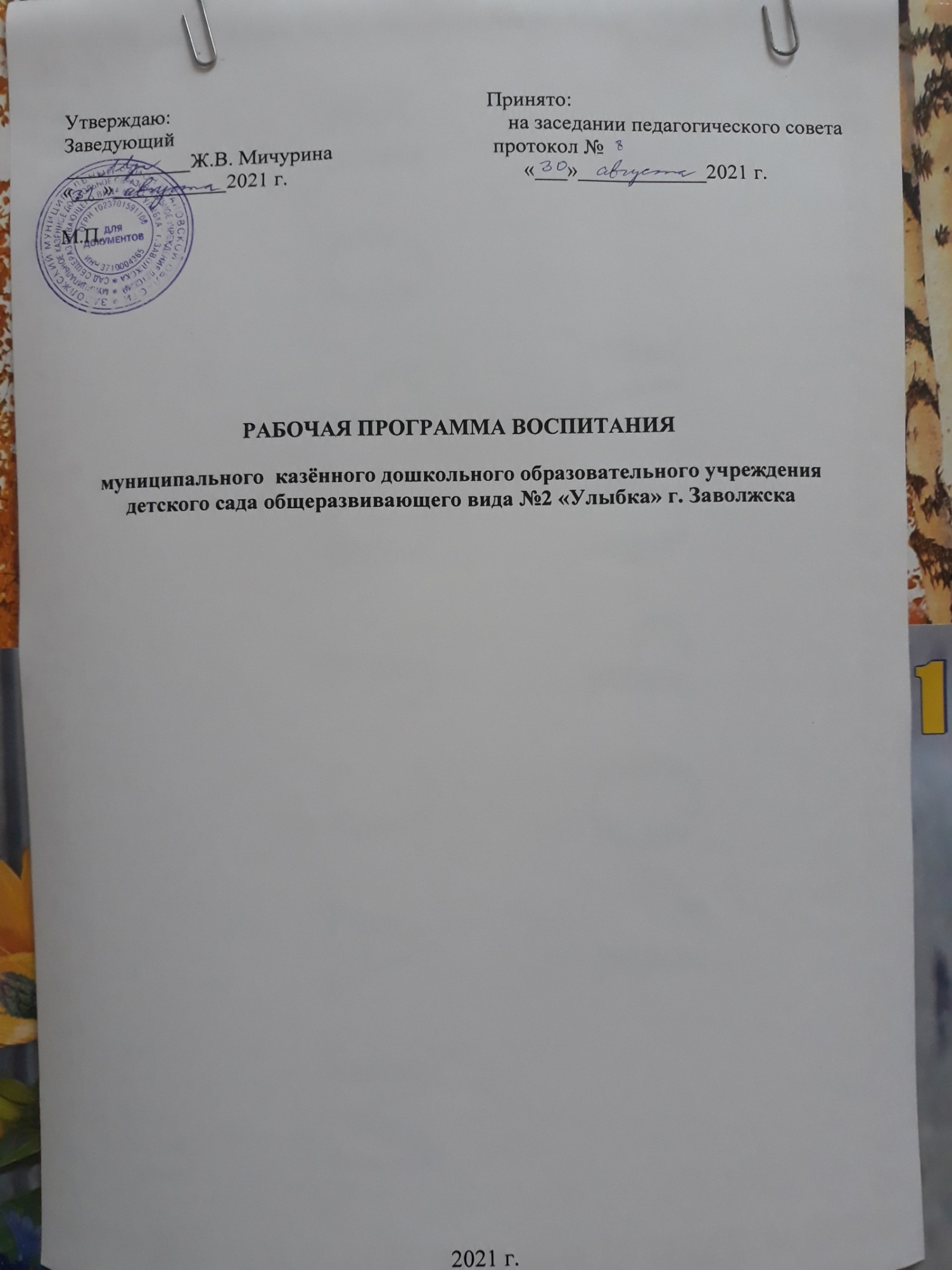 ПОЯСНИТЕЛЬНАЯ ЗАПИСКАРабочая программа воспитания МКДОУ детский сад №2 «Улыбка» г. Заволжска  (далее – Программа воспитания), предусматривает обеспечение процесса разработки рабочей программы воспитания на основе требований Федерального закона № 304-ФЗ от 31.07.2020 «О внесении изменений в Федеральный закон «Об образовании в Российской Федерации» по вопросам воспитания обучающихся», с учетом Плана мероприятий по реализации в 2021-2025 годах Стратегии развития воспитания в Российской Федерации на период до 2025 года.Работа по воспитанию, формированию и развитию личности дошкольников в образовательных организаций, реализующих образовательные программы дошкольного образования, присмотр и уход за детьми (далее – ДОО), предполагает преемственность по отношению к достижению воспитательных целей начального общего образования (далее – НОО).Программа воспитания строится на целеполагании, ожидаемых результатах, видах деятельности, условиях формировании воспитывающей, личностно развивающей среды, отражает интересы и запросы участников образовательных отношений:ребенка, признавая приоритетную роль его личностного развития на основе возрастных и индивидуальных особенностей, интересов и потребностей;родителей	ребенка	(законных	представителей)	и	значимых	для	ребенка взрослых;государства и общества.Разработка рабочей программы воспитания и организация воспитательной работы в ДОО спланирована с учетом региональной специфики реализации Стратегии развития воспитания в Российской Федерации.Основой разработки Примерной программы являются положения следующих документов:Конституция Российской Федерации (принята на всенародном голосовании 12 декабря 1993 г.) (с поправками);Указ Президента Российской Федерации от 21 июля 2020 г. № 474 «О национальных целях развития Российской Федерации на период до 2030 года»;Федеральный Закон от	28	июня	2014	г.	№ 172-ФЗ	«О	стратегическом планировании в Российской Федерации»;Федеральный Закон от 29 декабря .2012 г. №273-ФЗ «Об образовании в Российской Федерации»;Федеральный закон от 6 октября 2003 г. № 131-ФЗ «Об общих принципах организации местного самоуправления в Российской Федерации»;распоряжение Правительства Российской Федерации от 29 мая 2015 г. № 996-р об утверждении Стратегия   развития   воспитания   в   Российской   Федерации на период до 2025 года;распоряжение Правительства Российской Федерации от 12 ноября 2020 г. № 2945-р об утверждении Плана мероприятий по реализации в 2021 - 2025 годах Стратегии развития воспитания в Российской Федерации на период до 2025 года;распоряжение Правительства Российской Федерации от 13 февраля 2019 г. № 207-р об утверждении Стратегии пространственного развития Российской Федерации на период до 2025 года;приказ Министерства образования и науки Российской Федерации от 17 октября 2013 г. № 1155 г. Москва «Об утверждении федерального государственного образовательного стандарта дошкольного образования».Воспитание детей дошкольного возраста в настоящее время ориентируется на гармоничное развитие личности, развитие жизнестойкости и адаптивности растущего человека в условиях глобальной неопределённости и стремительных изменений во всех сферах жизни и деятельности на основе базовых ценностей Российского общества и установок личности, ведущее значение среди которых имеет социальная солидарность, понимаемая не только как общность прошлого, но, прежде всего, и как общее будущее.Под воспитанием понимается «деятельность, направленная на развитие личности, создание условий для самоопределения и социализации обучающихся на основе социокультурных, духовно-нравственных ценностей и принятых в российском обществе правил и норм поведения в интересах человека, семьи, общества и государства, формирование у обучающихся чувства патриотизма, гражданственности, уважения к памяти защитников Отечества и подвигам Героев Отечества, закону и правопорядку, человеку труда и старшему поколению, взаимного уважения, бережного отношения к культурному наследию и традициям многонационального народа Российской Федерации, природе и окружающей среде»1.Программа воспитания основана на воплощении национального воспитательного идеала, который понимается как высшая цель образования, нравственное (идеальное) представление о человеке, на воспитание, обучение и развитие которого направлены усилия основных субъектов национальной жизни.При разработке рабочей программы воспитания учитываются ключевые идеи Концепции духовно-нравственного развития и воспитания личности гражданина России:1 п. 2) Ст.2 Федерального Закона от 31.07.2020 № 304-ФЗ «О внесении изменений в Федеральный закон«Об образовании в Российской Федерации» по вопросам воспитания обучающихся»воспитание и развитие личности гражданина России является общим делом;двойственная природа процесса социализации человека, многофакторность и сложность воспитания, развития личности и социально-профессионального самоопределения в сетевом мире;непрерывность и преемственность процесса воспитания и развития личности;направленность результатов воспитания и развития личности в будущее;воспитание человека в процессе деятельности;единство и целостность процесса воспитания и развития личности;центральная роль развития личности в процессе образования;контекстный характер процесса воспитания, единство ценностно-смыслового пространства воспитания и развития личности.Миссией воспитания и развития личности гражданина России выступает сплочение и консолидация нации, укрепление социальной солидарности, повышении доверия личности к жизни в России, согражданам, обществу, настоящему и будущему малой родины, Российской Федерации, на основе базовых ценностей Российского гражданского общества и развитие у подрастающего поколения навыков позитивной социализации.В ходе реализации рабочей программы педагогический коллектив должен стремиться к следующим результатам в части воспитания обучающихся, которые составлены в соответствии с Конституцией Российской Федерации и нашли дальнейшее отражение при формировании личностных качеств гражданина, необходимых для сохранения и передачи ценностей следующим поколениям:безусловное уважение к жизни во всех ее проявлениях, признание ее наивысшей ценностью;осознание ценности здоровья, установка на активное здоровьесбережение человека;любовь к Отечеству, осознание себя гражданином России – продолжателем традиций предков, защитником Земли, на которой родился и вырос; осознание личной ответственности за Россию;признание ценности жизни и личности другого человека, его прав и свобод, признание за другим человеком права иметь свое мнение;готовность к рефлексии своих действий, высказываний и оценке их влияния на других людей; внутренний запрет на физическое и психологическое воздействие на другого человека;субъектность, активная жизненная позиция;правовое самосознание, законопослушность; готовность в полной мере выполнять законы России; уважение к чужой собственности, месту постоянного проживания;осознание себя гражданином многонациональной России, частью народа, проявляющий     интерес      и      уважение      к      культуре,      русскому     языку и языкам предков;готовность заботиться о сохранении исторического и культурного наследия страны и развитии новых культурных направлений;принятие и сохранение традиционных семейных ценностей народов России;уважение к различным вероисповеданиям, религиям;забота о природе, окружающей среде; экологическое самосознание и мышление; осознание себя частью   природы   и   зависимости   своей   жизни   и   здоровья от экологии;забота о слабых членах общества, готовность деятельно участвовать в оказании помощи социально-незащищенным гражданам;осознание ценности образования; уважение к педагогу; готовность учиться на       протяжении        всей        жизни;        стремление        к        саморазвитию и самосовершенствованию во всех сферах жизни;проектное мышление; командность; лидерство; готовность к продуктивному взаимодействию и сотрудничеству;интеллектуальная самостоятельность; критическое мышление; познавательная активность;творческая активность и готовность к творческому самовыражению;свобода выбора и самостоятельность в принятии решений; социальная активность и мобильность; активная гражданская позиция;уважение к труду, осознание его ценности для жизни и самореализации; трудовая и экономическая активность.РАЗДЕЛ 1. ОСОБЕННОСТИ ОРГАНИЗУЕМОГО В ДООУ  ВОСПИТАТЕЛЬНОГО ПРОЦЕССАВ соответствии с Федеральным Законом от 29.12.2012 №273-ФЗ «Об образовании в Российской Федерации» дошкольное образование направлено на формирование общей культуры, развитие физических, интеллектуальных, нравственных, эстетических и личностных качеств, формирование предпосылок учебной деятельности, сохранение и укрепление здоровья детей дошкольного возраста. Образовательные программы ДОУ направлены на разностороннее развитие детей дошкольного возраста с учетом их возрастных и индивидуальных особенностей, в том числе на достижение детьми дошкольного возраста уровня развития, необходимого и достаточного для успешного освоения ими образовательных программ НОО, на основе специфичных для детей дошкольного возраста видов деятельности.Программа учитывает условия, существующие в ДОО, индивидуальные особенности, интересы, потребности воспитанников и их родителей.Процесс воспитания в ДОО основывается на общепедагогических принципах, изложенных в ФГОС дошкольного образования (Раздел I, пункт 1.2.):поддержка разнообразия детства;сохранение уникальности и самоценности детства как важного этапа в общем развитии человека, самоценность детства - понимание (рассмотрение) детства как периода жизни значимого самого по себе, без всяких условий; значимого тем, что происходит с ребенком сейчас, а не тем, что этот период есть период подготовки к следующему периодуличностно-развивающий и гуманистический характер взаимодействия взрослых (родителей (законных представителей), педагогических и иных работников Организации) и детей;уважение личности ребенка.образовательный процесс осуществляется в соответствии с требованиями ФГОС ДО, утвержденного приказом  Минобрнауки России от 17.10.2013 № 1155. В связи с этим обучение и воспитание объединяются в целостный процесс на основе духовно- нравственных и социокультурных ценностей и принятых в обществе правил и норм поведения в интересах человека, семьи, общества.Программа воспитания учитывает условия, существующие в ДОО, индивидуальные особенности, интересы, потребности воспитанников и их родителей.Программа воспитания реализуется в течение всего времени нахождения ребенка в детском саду: в процессе НОД, режимных моментах, совместной деятельности с детьми и индивидуальной работы.Основные	традиции	воспитательного	процесса	в	МКДОУ детский сад №2 «Улыбка» г. Заволжска Стержнем годового цикла воспитательной работы являются общие для всего детского сада событийные мероприятия, в которых участвуют дети всех возрастных групп. Межвозрастное взаимодействие дошкольников способствует их взаимообучению и взаимовоспитанию. Общение младших по возрасту ребят со более старшими создает благоприятные условия для формирования дружеских отношений, положительных эмоций, проявления уважения, самостоятельности. Это дает большой воспитательный результат, чем прямое влияние педагога.Детская художественная литература и народное творчество традиционно рассматриваются педагогами ДОО в качестве наиболее доступных и действенных в воспитательном отношении видов искусства, обеспечивающих развитие личности дошкольника в соответствии с общечеловеческими и национальными ценностными установками.Педагогический коллектив ориентирован  на организацию разнообразных форм детских сообществ. Это творческие объединения, исследовательские лаборатории, конструкторские бюро, детско- взрослые объединения. Данные сообщества обеспечивают полноценный опыт социализации детей.Коллективное планирование, разработка и проведение общих мероприятий. В ДОО существует практика создания творческих групп педагогов, которые оказывают консультативную, психологическую, информационную и технологическую поддержку свои коллегам в вопросах организации воспитательных мероприятий.создана система методического сопровождения педагогических инициатив семьи. Организовано единое с родителями образовательное пространство для обмена опытом, знаниями, идеями, для обсуждения и решения конкретных воспитательных задач. Именно педагогическая инициатива родителей стала новым этапом сотрудничества с ними, показателем качества воспитательной работы.МКДОУ детский сад №2 является   областной стажировочной площадкой по направлению «Духовно-нравственное и гражданско –патриотическое воспитание»по теме «Музейная педагогика с учётом краеведческого компонента как эффективное средство духовно-нравственного и гражданско-патриотического воспитания  детей дошкольного возраста»,.Дополнительным воспитательным ресурсом по приобщению дошкольников к истории и культуре свой Отчизны и своего родного края являются мини-музеи, организованные в ДОУ. Музейная педагогика рассматривается нами как ценность, обладающая исторической и художественной значимостью.1.1.	ОСОБЕННОСТИ ВЗАИМОДЕЙСТВИЯ ПЕДАГОГИЧЕСКОГО КОЛЛЕКТИВА С СЕМЬЯМИ ВОСПИТАННИКОВВ ПРОЦЕССЕ РЕАЛИЗАЦИИ ПРОГРАММЫ ВОСПИТАНИЯПедагогический коллектив ведет регулярную работу с семьями воспитанников:интегрирует семейное и общественное дошкольное воспитание,способствует сохранению приоритета семейного воспитания,активно привлекает семьи к участию в образовательном процессе. Групповые формы работы:Родительский комитет ДОО, участвующие в решении вопросов воспитания и социализации детей.Семейные клубы, участвуя в которых родители могут получать рекомендации от профессиональных психологов, педагогов, ученых, общественных деятелей, социальных работников и обмениваться собственным опытом в пространстве воспитания детей дошкольного возраста.Педагогические гостиные, посвященные вопросам воспитания мастер-классы, семинары, круглые столы с приглашением специалистов.Родительские собрания, посвященные обсуждению актуальных и острых проблем воспитания детей дошкольного возраста.Взаимодействие в социальных сетях: родительские форумы на интернет-сайте ДОО, посвященные обсуждению интересующих родителей вопросов воспитания; виртуальные консультации психологов и педагогов.Индивидуальные формы работы:Работа специалистов по запросу родителей для решения проблемных ситуаций, связанных с воспитанием ребенка дошкольного возраста.Участие родителей в педагогических консилиумах, собираемых в случае возникновения острых проблем, связанных с воспитанием ребенка.Участие родителей (законных представителей) и других членов семьи дошкольника в реализации проектов и мероприятий воспитательной направленности.Индивидуальное консультирование   родителей   (законных представителей) c целью координации воспитательных усилий педагогического коллектива и семьи.РАЗДЕЛ 2. ЦЕЛЬ И ЗАДАЧИ ВОСПИТАНИЯ, ПЛАНИРУЕМЫЕРЕЗУЛЬТАТЫЦЕЛЬ И ЗАДАЧИ ПРОГРАММЫ ВОСПИТАНИЯЦель Программы воспитания в ДОО – личностное развитие ребенка дошкольного возраста, проявляющееся:в усвоении им знаний основных норм, которые общество выработало на основе базовых ценностей современного общества (в усвоении ими социально значимых знаний);в развитии его позитивных   отношений   к   этим   ценностям   (в   развитии их социально значимых отношений);в приобретении им соответствующего этим ценностям опыта поведения, применения сформированных знаний и отношений на практике (в приобретении опыта социально значимых дел).Главной задачей программы воспитания является создание организационно- педагогических условий в части воспитания, личностного развития и социализации детей дошкольного возраста.Задачи воспитания формируются для каждого возрастного периода (от 0 до 3 лет, от 3 до 8 лет) на основе планируемых результатов достижения цели воспитания и реализуются в единстве с развивающими задачами, определенными действующими нормативными правовыми документами в сфере ДО.Современный национальный воспитательный идеал — это высоконравственный, творческий, компетентный гражданин России, принимающий судьбу Отечества как свою личную, осознающий ответственность за настоящее и будущее своей страны, укоренённый в духовных и культурных традициях многонационального народа Российской Федерации.Исходя из этого воспитательного идеала, а также основываясь на базовых для нашего общества ценностях (таких как семья, труд, отечество, природа, мир, знания, культура, здоровье, человек) формулируется общая цель Программы воспитания Социально-педагогическая поддержка становления и развития высоконравственного, ответственного, творческого, инициативного, компетентного гражданина России, который принимает судьбу Отечества как свою личную, осознает ответственность за настоящее и будущее своей страны и укоренен в духовных и культурных традициях многонационального народа Российской Федерации.Объединение обучения и воспитания в целостный образовательный процесс на основе   духовно-нравственных   и социокультурных   ценностей    и принятых в обществе правил и норм поведения в интересах человека, семьи, общества.Формирование общей культуры личности детей, в том числе ценностей здорового образа жизни, развития их социальных, нравственных, эстетических, интеллектуальных,   физических   качеств,   инициативности,   самостоятельности и ответственности ребенка.Достижению поставленной цели воспитания дошкольников будет способствовать решение следующих основных задач:ЗАДАЧИ НА ОСНОВЕ КОНЦЕПЦИИ ДУХОВНО-НРАВСТВЕННОГО РАЗВИТИЯ И ВОСПИТАНИЯ ЛИЧНОСТИ ГРАЖДАНИНА РОССИИВ сфере личностного развития воспитание детей должно обеспечить:Развивать способности и готовность к духовному развитию, нравственному самосовершенствованию,	самооценке,	индивидуально-ответственному поведению;Способствовать принятие ребенком базовых национальных ценностей, национальных духовных традиций;Способствовать   укреплению    нравственности,   основанной   на свободе,    воле и духовных отечественных традициях, внутренней установке личности поступать согласно своей совести;Формировать мораль, необходимость определенного поведения, основанного на принятых в обществе представлениях о добре и зле, должном и недопустимом;Способствовать развитию совести как нравственного самосознания личности, способности формулировать собственные нравственные обязательства, осуществлять нравственный самоконтроль, требовать от себя выполнения моральных норм, давать нравственную самооценку своим и чужим поступкам;Развивать способности и готовность к самостоятельным поступкам и действиям, совершаемым    на основе    морального    выбора,    принятию    ответственности за их результаты, целеустремленность и настойчивость в достижении результата;Развивать   трудолюбие,    бережливость,    жизненный   оптимизм,    способность к преодолению трудностей;Способствовать осознанию ценности других людей, ценности человеческой жизни.В сфере общественных отношений воспитание детей должно обеспечить:Способствовать становлению осознания себя гражданином России на основе принятия общих национальных нравственных ценностей;Развивать чувства патриотизма и гражданской солидарности;Способствовать становлению осознания безусловной ценности семьи как первоосновы нашей принадлежности к многонациональному народу Российской Федерации, Отечеству;Способствовать формированию понимания и поддержания таких нравственных устоев семьи,   как   любовь,   взаимопомощь,   уважение   к родителям,   забота о младших и старших, ответственность за другого человека;Способствовать становлению духовной, культурной и социальной преемственности поколений.ЗАДАЧИ ВОСПИТАНИЯ В СООТВЕТСТВИИС ОСНОВНЫМИ НАПРАВЛЕНИЯМИ ВОСПИТАНИЯЗадачи    умственного    воспитания:    развивать     мышление     воспитанников, их умственные способности.Задачи физического воспитания: развивать у детей потребность в укреплении здоровья, развитие их физических способностей.Задачи   трудового   воспитания:   формировать   у детей   трудолюбие,   уважение к людям труда, позитивное отношение к труду, развивать трудовых действий и навыков.Задачи эстетического воспитания: развивать способность детей к восприятию, пониманию прекрасного в природе, жизни и искусстве, поддерживать стремление к созданию прекрасного.Задачи   нравственного    воспитания:   способствовать   усвоению   детьми   норм и правил поведения и выработке навыков правильного поведения в обществе.Задачи экологического воспитания: развивать бережное отношение к природе, способствовать   обеспечению   осознания   детьми   природы   как   необходимой и незаменимой среды обитания человека.Задачи экономического (финансового) воспитания: знакомить детей с экономическими отношениями, бюджетом, финансовыми расчетами, формами собственности и хозяйственных связей; формировать понимание того, что деньгам являются мерой труда человека.Задачи гражданско-правового воспитания: воспитывать уважение к закону как своду правил и норм поведения в обществе, развивать понимание детьми прав и обязанностей   членов    общества    и неразрывной    связи    между    правами и обязанностями; воспитывать активную жизненную позицию, желание приносить пользу другим людям, обществу.Задачи   патриотического   воспитания:    воспитывать   любовь   к малой   Родине и Отечеству, ее народам, армии, социальным институтам, культуре и др.Задачи интернационального воспитания: формировать уважение и признание равенства наций.МЕТОДОЛОГИЧЕСКИЕ ОСНОВЫ И ПРИНЦИПЫ ПОСТРОЕНИЯ ПРОГРАММЫ ВОСПИТАНИЯВ процессе освоения ценностных ориентаций личность строит определенную траекторию своего движения, сообразуясь с ценностями самопознания, самооценки и саморазвития.Методологической основой программы воспитания является культурно- исторический подход Л.С. Выготского и системно-деятельностный подход. Программа воспитания основывается на базовых ценностях воспитания, заложенных определении воспитания, содержащимся в Федеральном законе «Об образовании в РФ» 2 : формирование у обучающихся чувства патриотизма, гражданственности, уважения к памяти защитников Отечества и подвигам Героев Отечества, закону и правопорядку, человеку труда и старшему поколению, взаимного уважения, бережного отношения к культурному наследию и традициям многонационального народа Российской Федерации, природе и окружающей среде.Методологическими ориентирами воспитания также выступают следующие идеи: развитие субъектности и личности ребенка в деятельности; личностно ориентированной педагогики сотрудничества; развитие личности ребенка в контексте сохранения его индивидуальности; духовно-нравственное, ценностное и смысловое содержания воспитания; идея об онтологической (бытийной) детерминированности воспитания; идея о личностном смысле и ценности воспитания, о сущности детства как сензитивном периоде воспитания; теории об амплификации (обогащении) развития ребёнка средствами разных «специфически детских видов деятельности».Программа воспитания построена на основе ценностного подхода, предполагающего присвоение ребенком дошкольного возраста базовых ценностей и опирается на следующие принципы:Принцип гуманизма. Каждый ребенок имеет право на признание его в обществе как личности, как человека, являющегося высшей̆ ценностью, уважение к его персоне, достоинству, защита его прав на свободу и развитие.Принцип субъектности. Развитие и воспитание личности ребенка как субъекта собственной жизнедеятельности; воспитание самоуважения, привычки к заботе о себе, формирование адекватной самооценки и самосознания.Принцип интеграции. Комплексный и системный подходы к содержанию и организации образовательного процесса. В основе систематизации содержания работы лежит идея развития базиса личностной культуры, духовное развитие детей во всех сферах и видах деятельности.2 Ст.2 Федерального Закона от 31.07.2020 № 304-ФЗ «О внесении изменений в Федеральный закон«Об образовании в Российской Федерации» по вопросам воспитания обучающихсяПринцип ценностного единства и совместности. Единство ценностей и смыслов воспитания, разделяемых всеми участниками образовательных отношений, содействие, сотворчество и сопереживание, взаимопонимание и взаимное уважение.Принцип учета возрастных особенностей. Содержание и методы воспитательной работы должны соответствовать возрастным особенностям ребенка.Принципы индивидуального и дифференцированного подходов. Индивидуальный подход к детям с учетом возможностей, индивидуального темпа развития, интересов. Дифференцированный подход реализуется с учетом семейных, национальных традиций и т.п.Принцип культуросообразности.   Воспитание   основывается   на   культуре и традициях России, включая культурные особенности региона.Принцип следования нравственному примеру. Пример как метод воспитания позволяет расширить нравственный опыт ребенка, побудить его к внутреннему диалогу, пробудить в нем нравственную рефлексию, обеспечить возможность выбора при построении собственной системы ценностных отношений, продемонстрировать ребенку реальную возможность следования идеалу в жизни.Принципы безопасной жизнедеятельности. Защищенность важных интересов личности от внутренних и внешних угроз, воспитание через призму безопасности и безопасного поведения.Принцип совместной деятельности ребенка и взрослого. Значимость совместной деятельности взрослого и ребенка на основе приобщения к культурным ценностям и их освоения.Принципы инклюзивного образования. Организация образовательного процесса, при которой все дети, независимо от их физических, психических, интеллектуальных, культурно-этнических, языковых и иных особенностей, включены в общую систему образования.Конструирование воспитательной среды ДОО строится на основе следующих элементов: социокультурный контекст, социокультурные ценности, уклад, воспитывающая среда, общность, деятельность и событие. Каждая из этих категорий обеспечивает целостность содержания и имеет свое наполнение для решения задач воспитания и становления личности ребенка.Цели и задачи воспитания реализуются во всех видах деятельности дошкольника, обозначенных в Федеральном государственном образовательном стандарте дошкольного образования (далее – ФГОС ДО). Все виды детской деятельности опосредованы разными типами активностей:предметно-целевая (виды деятельности, организуемые взрослым, в которых он открывает ребенку смысл и ценность человеческой деятельности, способы ее реализации совместно с родителями, воспитателями, сверстниками);культурные практики (активная, самостоятельная апробация каждым ребенком инструментального и   ценностного   содержаний,   полученных   от   взрослого и способов их реализации в различных видах деятельности через личный опыт);свободная инициативная деятельность ребенка (его спонтанная самостоятельная активность, в рамках которой он реализует свои базовые устремления: любознательность, общительность, опыт деятельности на основе усвоенных ценностей).ТРЕБОВАНИЯ К ПЛАНИРУЕМЫМ РЕЗУЛЬТАТАМ ОСВОЕНИЯ ПРОГРАММЫ ВОСПИТАНИЯПланируемые    результаты     воспитания     носят    отсроченный    характер, а деятельность воспитателя нацелена на перспективу развития и становления личности ребенка. Поэтому результаты достижения цели воспитания представлены в виде двух описательных моделей – «Портрета выпускника ДОО» и «Портрета гражданина России».ПЛАНИРУЕМЫЕ РЕЗУЛЬТАТЫ ВОСПИТАНИЯ ДЕТЕЙ В РАННЕМ ВОЗРАСТЕ (к 3 годам)В процессе воспитания к окончанию раннего возраста (к трем годам) предполагается достижение следующих результатов, основаны на целевых ориентирах (таблица 1):Таблица 1ПЛАНИРУЕМЫЕ РЕЗУЛЬТАТЫ ВОСПИТАНИЯ ДЕТЕЙ В ДОШКОЛЬНОМ ВОЗРАСТЕ (от 3 до 8 лет)В процессе воспитания к окончанию дошкольного возраста (к семи годам) предполагается достижение следующих результатов, основаны на целевых ориентирах (таблица 2):Таблица 2ПРЕЕМСТВЕННОСТЬ В РЕЗУЛЬТАТАХ ОСВОЕНИЯ ПРОГРАММЫ ВОСПИТАНИЯПреемственность в результатах освоения Примерной программы обеспечивается планированием результатов воспитания по основным направлениям:развитие основ нравственной культуры;формирование основ семейных и гражданских ценностей;формирование основ гражданской идентичности;формирование основ социокультурных ценностей;формирование основ межэтнического взаимодействия;формирование основ информационной культуры;формирование основ экологической культуры;воспитание культуры труда.РАЗДЕЛ 3. ВИДЫ, ФОРМЫ И СОДЕРЖАНИЕ ДЕЯТЕЛЬНОСТИСОДЕРЖАНИЕ ПРОГРАММЫ ВОСПИТАНИЯ НА ОСНОВЕ ФОРМИРОВАНИЯ ЦЕННОСТЕЙ В ДОУСодержание программы воспитания, в соответствии с Федеральным Законом от 29.12.2012 №273-ФЗ «Об образовании в Российской Федерации», «…должно содействовать взаимопониманию и сотрудничеству между людьми, народами независимо от расовой, национальной, этнической, религиозной и социальной принадлежности, учитывать разнообразие мировоззренческих подходов, способствовать реализации права обучающихся на свободный выбор мнений и убеждений, обеспечивать развитие способностей каждого человека, формирование и развитие его личности в соответствии с принятыми в семье и обществе духовно-нравственными и социокультурными ценностями».Содержание программы воспитания реализуется в ходе освоения детьми дошкольного возраста всех образовательных областей, обозначенных в ФГОС ДО, одной из задач которого является объединение воспитания и обучения в целостный образовательный процесс на основе духовно-нравственных и социокультурных ценностей и принятых в обществе правил и норм поведения в интересах человека, семьи, общества:социально-коммуникативное развитие;познавательное развитие;речевое развитие;художественно-эстетическое развитие;физическое развитие.ТРЕБОВАНИЯ ФГОС ДО К СОДЕРЖАНИЮ ПРОГРАММЫ ВОСПИТАНИЯ В СООТВЕТСТВИИ С ОБРАЗОВАТЕЛЬНЫМИОБЛАСТЯМИ 3Таблица 43 Приказ Министерства образования и науки Российской Федерации (Минобрнауки России) от 17 октября 2013 г. N 1155 г. Москва «Об утверждении федерального государственного образовательного стандарта дошкольного образования».В соответствии с направлениями Программы воспитания, определенными на основе базовых ценностей воспитания, каждое из направлений раскрывается в комплексе задач, форм и видов деятельности.СОДЕРЖАНИЕ НАПРАВЛЕНИЙ ПРОГРАММЫ ВОСПИТАНИЯ ДОУТаблица 5В каждом из перечисленных направлений воспитания существуют свои подразделы, которые тесно взаимосвязаны между собой и обеспечивают интеграцию воспитательной деятельности во все образовательные области и во все виды детской деятельности в образовательном процессе.ВИДЫ И ФОРМЫ ДЕЯТЕЛЬНОСТИВиды и формы деятельности реализуются на основе последовательных циклов, которые при необходимости могут повторяться в расширенном, углубленном и соответствующем возрасту варианте неограниченное количество раз. Эти циклы представлены следующими элементами:погружение – знакомство, которое реализуется в различных формах: чтение, просмотр, экскурсии и пр.;разработка коллективного проекта, в рамках которого создаются творческие продукты;организация события, в котором воплощается смысл ценности.Последовательность циклов может изменяться. Например, цикл может начинаться с яркого события, после которого будет развертываться погружение и приобщение к культурному содержанию на основе ценности.События, формы и методы работы по реализации каждой ценности в пространстве воспитания могут быть интегративными. Например, одно и тоже событие может быть посвящено нескольким ценностям одновременно.Каждый педагог разрабатывает конкретные формы реализации воспитательного цикла. В ходе разработки должны быть определены смысл и действия взрослых, а также смысл и действия детей в каждой из форм. В течение всего года воспитатель осуществляет педагогическую диагностику, на основе наблюдения за поведением детей.Реализация Программы воспитания осуществляется в рамках нескольких направлений воспитательной работы ДОО. Каждое из них представлено в соответствующем модуле.МОДУЛЬ «НЕПОСРЕДСТВЕННО ОБРАЗОВАТЕЛЬНАЯ ДЕЯТЕЛЬНОСТЬ»В нашем ДОУ процессы обучения и воспитания взаимосвязаны и непрерывны.Тем не менее, в детском саду усилена воспитательная составляющая НОД, где особое внимание уделяется развитию таких качеств личности ребенка как нравственность,	патриотизм,	трудолюбие,	доброжелательность, любознательность, инициативность, самостоятельность.В содержание НОД включается материал, который отражает духовно- нравственные ценности, исторические и национально-культурные традиции народов России.Цель деятельности педагога – создание условий для развития личностных качеств детей дошкольного возраста.В соответствии с ФГОС ДО задачи воспитания реализуются в рамках всех образовательных областей.Задачи:- Способствовать усвоению норм и ценностей, принятых в обществе, включая моральные и нравственные ценности (Социально-коммуникативное развитие);Поощрять стремление в своих поступках следовать положительному примеру, быть полезным обществу (Социально-коммуникативное развитие);Развивать коммуникативные качества: способность устанавливать и поддерживать межличностные контакты (Социально-коммуникативное развитие);Воспитывать уважительное и доброжелательное отношение к окружающим людям (Социально-коммуникативное развитие);Воспитывать чувство любви и привязанности к своей Родине, родному дому, семье (Социально-коммуникативное развитие);Поощрять проявление таких качеств, как отзывчивость, справедливость, скромность, трудолюбие, дисциплинированность (Социально-коммуникативное развитие);Обогащать представления о труде взрослых, о значении их труда для общества (Социально-коммуникативное развитие);Воспитывать уважение к народам мира, их культуре и традициям (Социально- коммуникативное развитие);Приобщать детей к истории, культуре и традициям народов родного края (Познавательное развитие);Формировать представления о социокультурных ценностях нашего народа, об отечественных традициях и праздниках, о планете Земля как общем доме людей (Познавательное развитие);- Формировать положительное и бережное отношение к природе (Познавательное развитие);Способствовать желанию самостоятельно добывать знания посредством наблюдения, слушания книг, экспериментирования, обсуждения, рассматривания иллюстраций (Познавательное развитие);Формировать позитивное и ценностное отношение к планете Земля как общему дому человеческого сообщества (Познавательное развитие);Развивать все стороны устной речи дошкольников для общения с другими людьми на различные темы (Речевое развитие);Формировать умение оптимально использовать речевые возможности и средства в конкретных условиях общения (Речевое развитие);Воспитывать культуру речевого общения, доброжелательность и корректность (Речевое развитие);Способствовать эмоционально-ценностному восприятию литературных произведений, умению высказать свое личностное отношение к героям сказок, рассказов, стихотворений (Речевое развитие);Поощрять способность аргументированно отстаивать свою точку зрения в разговоре, приучать к самостоятельности суждений (Речевое развитие);Создавать благоприятные условия для раскрытия творческих способностей детей (Художественно-эстетическое развитие);Развивать эстетический вкус, эмоции, чувство прекрасного при восприятии произведений словесного, музыкального и изобразительного искусства (Художественно-эстетическое развитие);Обращать внимание дошкольников на красоту окружающих предметов и объектов природы (Художественно-эстетическое развитие);Способствовать становлению эстетического отношения к окружающему миру (Художественно-эстетическое развитие);Воспитывать любовь к родному краю и Отчизне посредством художественно- эстетической деятельности (Художественно-эстетическое развитие);Стимулировать сопереживание персонажам музыкальных и изобразительных произведений (Художественно-эстетическое развитие);Формировать у детей потребность в здоровом образе жизни (Физическое развитие);Формировать	привычку	следить	за	чистотой	тела,	опрятностью	одежды, прически (Физическое развитие);Воспитывать культуру еды (Физическое развитие);Развивать физические качества дошкольников через приобщение к народным играм и забавам (Физическое развитие);Поощрять стремление детей участвовать в спортивно-оздоровительных мероприятиях (Физическое развитие).В процессе НОД применяются такие методы работы, которые дают возможность дошкольникам выразить своё мнение, обсудить проблему, согласовать со сверстниками и взрослым какое-то действие, приобрести опыт межличностных отношений.Традиционным для ДОО является календарно-тематическое планирование, в соответствии с которым происходит воспитательная работа с дошкольниками в рамках непосредственно-образовательной деятельности.КАЛЕНДАРНО-ТЕМАТИЧЕСКОЕ ПЛАНИРОВАНИЕВиды	совместной	деятельности:	игровая,	познавательная,	коммуникативная, продуктивная, двигательная, трудовая, художественно-эстетическая.ОСНОВНЫЕ ФОРМЫ И СОДЕРЖАНИЕ ДЕЯТЕЛЬНОСТИ.Образовательные ситуации. В процессе образовательных ситуаций у детей формируются представления о социальных нормах общества, об истории и культуре своего народа, своей Родины и другие социально-ценностные представления. Образовательные ситуации носят интегрированный характер, так как включают воспитательные задачи, которые реализуются в разных видах деятельности по одной тематике: в игровой, познавательной, коммуникативной, художественно-эстетической и физической деятельности.Мотивационно-побудительные игровые ситуации (игры-приветствия, загадки, сюрпризные моменты, приглашение к путешествию). Применяются для развития у дошкольников интереса и желания участвовать в деятельности, создания положительного эмоционального фона.Обсуждение. Детям демонстрируются примеры нравственного поведения, проявления человеколюбия и добросердечности посредством чтения, решения проблемных ситуаций, примеров из жизни. В ходе обсуждения уточняются социальные представления воспитанников, формируются их личные нормы и правила.Коммуникативные игры. Направлены на формирование умения общаться со взрослыми и сверстниками. Проводятся в атмосфере доброжелательности, непринуждённой обстановки и эмоциональной вовлечённости каждого ребенка.Дидактические игры. Это игры активного обучения. Посредством доступной и привлекательной формы деятельности уточняются и углубляются знания и представления детей, анализируются конкретные ситуации, осуществляется игровое проектирование.Продуктивная деятельность. Включает рисование, лепку, аппликацию, конструирование, изготовление поделок, игрушек. Дети становятся активными участниками своего собственного развития, так как видят результат своего труда. У них развивается творческая самостоятельность и инициатива.Игры-практикумы. Ребёнок не только слушает и наблюдает, но и активно действует. Включаясь в практическую деятельность, дошкольники учатся регулировать взаимоотношения со сверстниками в рамках игрового взаимодействия.Применение ИКТ.На занятиях используются мультимедийные презентации, видеофильмы, мультфильмы по различным направлениям: нравственные ценности, природный мир, история и культура родного края, здоровый образ жизни.МОДУЛЬ «ТРАДИЦИИ ДЕТСКОГО САДА»Традиции являются основной воспитательной работы в ДОО. Традиционные мероприятия, проводимые в детском саду – это эмоциональные события, которые воспитывают у детей чувство коллективизма, дружбы, сопричастности к народным торжествам, государственным праздникам, общим делам, совместному творчеству.В тоже время, в рамках общего мероприятия ребенок осознает важность своего личного вклада в отмечаемое событие, так как он может применить свои знания и способности в процессе коллективной деятельности.В детском саду существует четкая программа действий по осмыслению, организации и развитию традиций, которые позитивно влияют на социализацию и развитие личностных качеств детей дошкольного возраста.Цель проведения традиционных мероприятий – организация в ДОО единого воспитательного пространства для формирования социального опыта дошкольников в коллективе других детей и взрослых.Задачи:- Формировать представления о нормах и правилах общения детей друг с другом и с окружающими взрослыми.Формировать умение каждого ребенка устанавливать и поддерживать необходимые контакты с детьми разных возрастных групп.Способствовать освоению социальных ролей: мальчик/девочка, старший/младший, член коллектива, житель своего поселка, своего города, гражданин своей страны.Приобщать к истории и культуре народов России в процессе традиционных коллективных мероприятий.Развивать гражданскую позицию, нравственность, патриотизм, инициативу и самостоятельность воспитанников в различных коллективных видах детской деятельности.Воспитывать доброжелательность и положительное эмоциональное отношение к окружающим людям.Тематика традиционных мероприятий определяется исходя из необходимости детского опыта, приобщения к ценностям, истории и культуре своего народа.Традиционным для ДОО является проведение: на уровне региона:социальных и экологических акций «Покормим птиц зимой», «Читаем детям о войне», «Сдай макулатуру – спаси дерево»;на уровне ДОУгосударственных праздников «День Победы», «День защитника Отечества»,«Международный женский день», «День народного единства»,сезонных праздников	«Праздник осени», «Новый год», «Весна – красна»,тематических мероприятий «Неделя здоровья», «Неделя безопасности», «День именинника», «День открытых дверей»,социальных и экологических акций «Окна Победы», «Расцветай, наш сад родной!». Виды	совместной	деятельности:	игровая,	познавательная,	коммуникативная, продуктивная, двигательная, трудовая, художественно-эстетическая.ОСНОВНЫЕ ФОРМЫ И СОДЕРЖАНИЕ ДЕЯТЕЛЬНОСТИ.Проекты. В настоящее время проекты являются самой распространенной формой взаимодействия всех участников образовательных отношений. Традиционные события оформляются в различные проекты, где предусматриваются различные виды детской деятельности и формы проведения. В конце каждого проекта проводится итоговое мероприятие.Совместные игры. Это одна из основных форм воспитательного взаимодействия в процессе традиционных мероприятий. Применяются различные игры: сюжетно-ролевые, творческие, подвижные, народные, игры-драматизации, квест-игры.Выставки творчества. По тематике многих мероприятий в ДОО проводятся выставки декоративно-прикладного искусства, выставки детско-родительского творчества. Традиционными  стали выставки«Дары осени», «Мастерская Деда Мороза», «Мы правнуки твои, Победа!».Социальные и экологические акции. В акциях принимают участие сотрудники, родители, воспитанники детского сада. В ходе акций дошкольники получают экологические знания, умения и навыки, формируется их активная жизненная позиция.Конкурсы и викторины. Эти мероприятия имеют познавательное содержание и проходят в развлекательной форме. Проводятся по всем направлениям развития дошкольников.Музыкально-театрализованные представления. Данные представления проводятся в виде развлечений, театральных постановок.Спортивные и оздоровительные мероприятия. В рамках многих традиционных событий предусматриваются различные виды двигательной деятельности (физкультурные досуги, соревнования, эстафеты), которые развивают у детей потребность в здоровом образе жизни и воспитывают любовь к спорту.МОДУЛЬ «МУЗЕЙНАЯ ПЕДАГОГИКА»Музейная педагогика является эффективным средством воспитания личности ребенка. Благодаря ей обеспечивается историческая преемственность поколений, сохраняется национальная культура, формируется бережное отношение к наследию народов России.Музейное дело раскрывает духовно-нравственный потенциал дошкольника и способствует освоению социально-значимых представлений об окружающем мире. Кроме того, посредством создания различных музеев формируются конкретные знания детей о свойствах и отношениях предметов и объектов окружающего мира.Содержание модуля выстраивается с учетом региональной специфики, социокультурной ситуации развития каждого ребенка, его возрастных и индивидуальных особенностей.Цель – приобщение детей к традициям, истории и культуре своей Родины, своего народа и родного края.Задачи:Формировать элементарные знания о предметах и объектах окружающего мира.Формировать первичные представления о малой родине и Отечестве, о социокультурных ценностях, быте, традициях и праздниках России.Способствовать	воспитанию	эмоционально-ценностного	отношения, чувства гордости и сопричастности к родному дому, семье, своей Родине.В соответствии с целью и задачами, в ДОО создан комплекс мини-музеев:мини-музеи «Русская изба»,музейная комната боевой славы «Мы память бережно храним»,музейная экспозиция «Космос – это мы!»К знаменательным датам и календарным праздникам создаются временные музейные экспозиции в каждой возрастной группе «День Победы», «Человек и космос», «Музей Деда Мороза» и др.В мини-музеях собраны предметы, отражающие народную культуру и быт:реальные предметы быта, объёмные изображения,картины, предметные картинки, фотографии, предметно-схематические модели,предметы декоративно-прикладного искусства,детская	художественная	литература	(в	том	числе	справочная, познавательная),произведения национальной культуры (народные песни, сказки и др.),игрушки	(сюжетные,	образные,	дидактические,	народные	игрушки, игрушки-забавы).Предметы и пособия в мини-музеях – это носители культурно-исторического опыта, способствующие формированию целостной картины мира у дошкольников. Обращение к предметному миру является очень действенным средством воспитания исторического сознания, музейной культуры, формирования социокультурной принадлежности. Развивающая предметно- пространственная среда постоянно пополняется и обновляется в соответствии с изучаемыми темами.Так же в МКДОУ детский сад №2 «Улыбка» г. Заволжска создана электронная база по музейной педагогике, которую педагогический коллектив назвал «электронный музей». Электронный музей – это большая коллекция электронных материалов и авторских разработок:виртуальные экскурсии,конспекты НОД, бесед, сценариев праздников и развлечений,художественная литература,картины и репродукции, тематические иллюстрации и т.д.Наибольшую ценность в электронном музее имеют авторские виртуальные экскурсии. Виртуальная экскурсия - это организационная форма образовательной деятельности, отличающаяся от реальной экскурсии виртуальным отображением реально существующих объектов.Виртуальная экскурсия имеет целый ряд преимуществ перед традиционными экскурсиями. Погодные условия не мешают реализовать намеченный план и провести экскурсию по выбранной теме. У виртуальных экскурсий нет границ. Такая форма работы в музейной педагогике позволяет разнообразить и сделать интересным, а значит и более эффективным образовательный процесс, помогает реализовать принципы наглядности и научности, способствуют развитию наблюдательности, навыков самостоятельной работы у дошкольников.Основными преимуществами виртуальной экскурсии перед традиционными являются следующие:Доступность - возможность осмотра музейной комнаты без больших временных затрат - не покидая дома можно посетить и познакомиться с объектами и экспонатами, расположенными в ДОО.«Лучше один раз увидеть, чем сто раз услышать».Возможность просмотра виртуального материала экскурсии в любое удобное время.Возможность многоразового просмотра экскурсии и прилагаемой информации.Разработка и проведение виртуальных экскурсий педагогами способствует закреплению их знаний по современным компьютерным технологиям.Виды совместной деятельности: игровая, познавательная, коммуникативная, продуктивная, двигательная, трудовая, восприятие художественной литературы и фольклора, художественно-эстетическая.ОСНОВНЫЕ ФОРМЫ И СОДЕРЖАНИЕ ДЕЯТЕЛЬНОСТИ.Непосредственно образовательная деятельность. В рамках музея активно проводятся занятия по социально-коммуникативному, познавательному, речевому и художественно-эстетическому развитию дошкольников. В качестве средств образовательной деятельности широко применяются материалы и оборудование музея. Дошкольники рассматривают книги и репродукции, старинные фотографии, карты, знакомятся с подлинными предметами и вещами, слушают рассказы об истории своего края и России, слушают и исполняют песни, а также читают стихи, сочиняют рассказы, задают вопросы, думают, размышляют и рассуждают.Экскурсии. Педагогами продумана и составлена тематика экскурсий, которые проводятся для детей, родителей, гостей ДОУ. Экскурсоводами являются не только воспитатели, но и дети.«Музейная гостиная». На встречи приглашаются известные люди, работники библиотеки, бабушки и дедушки, которые рассказывают о родном крае, знаменитых земляках, Великой Отечественной войне. Каждая встреча заканчивается концертом или совместной продуктивной деятельностью.«Творческие мастерские». Дети с удовольствием участвуют в подготовке новых экспозиций, изготовлении экспонатов для выставок: игрушек, предметов народного быта и др. Интерес к музейному делу отражается в рисунках детей, аппликациях, в изготовлении коллажей, лэпбуков, макетов и других видах творческой деятельности.Мини-спектакли. По тематике музея педагогами творческие мини- спектакли. Театрализация стимулирует развитие личностных качеств и эстетических чувств.Проекты. Проектная деятельность рассматривается нами как одна из наиболее действенных и результативных форм организации взаимодействия с детьми, при которой всесторонне развивается ребенок дошкольного возраста.Благодаря проектам активизируется речевая, творческая, познавательная деятельность, формируются и закрепляются знания по тематике музеев у всех участников: детей, педагогов, родителей.МОДУЛЬ «РАННЯЯ ПРОФОРИЕНТАЦИЯ»Ориентация детей дошкольного возраста в мире профессий и в труде взрослых рассматривается как неотъемлемое условие их социализации в окружающем мире. С помощью ранней профориентации у дошкольника начинают формироваться личностные механизмы поведения, возрастает интерес к окружающему социуму, к труду взрослых, развивается эмоциональная сфера его личности, происходит становление ценностных предпочтений к той или иной профессии.Цель – создание условий для ранней профессиональной ориентации у детей дошкольного возраста.Задачи:- Формировать максимально разнообразные представления детей о профессиях.Формировать	умение воссоздавать	профессиональный	мир	взрослых	в различных видах детских игр и игровых ситуаций.Развивать познавательный интерес к труду взрослых.Воспитывать	ценностное	отношение	к	труду, результатам	труда,	его общественной значимости.Виды совместной деятельности: игровая, познавательная, коммуникативная, продуктивная, двигательная, трудовая, восприятие художественной литературы и фольклора, художественно-эстетическая.ОСНОВНЫЕ ФОРМЫ И СОДЕРЖАНИЕ ДЕЯТЕЛЬНОСТИ.Беседы. Эта форма является важной составляющей при формировании у дошкольников представлений о труде взрослых. Посредством беседы педагог не только знакомит детей с различными профессиями, но и представляет значимость и полезность труда для общества, способствует воспитанию у детей эмоционально-ценностного отношения к труду.Непосредственно образовательная деятельность. В дошкольном учреждении разработаны конспекты занятий по ознакомлению с профессиями воспитателя, учителя, врача, повара, водителя, полицейского и др. Создан учебно- методический комплект для проведения НОД: планирование, картотеки игр, пособия, информационно-познавательные презентации.Чтение литературы. В ДОО сформирована «библиотека профессий», где собраны разнообразные произведения детской художественной литературы и фольклора, отображающие людей труда и трудовую деятельность. В процессе обсуждения педагоги обращают внимание дошкольников на трудолюбивых героев и персонажей произведений, на особенности и результаты трудовой деятельности. Дети знакомятся с тематическими стихами, пословицами, поговорками.Профориентационные игры. Применяются разнообразные игры, способствующие ознакомлению с профессиями: сюжетно-ролевые, настольные, дидактические, подвижные, игры-квесты, игры-драматизации. В игре появляется возможность проявить свои знания и умения. Особое внимание уделяется сюжетно-ролевым играм.Просмотр видеофильмов и презентаций. В детском саду создан каталог электронных пособий по профориентации, в котором представлены фотографии, цифровые презентации, видео-экскурсии, научно-популярные фильмы, отрывки из художественных и мультипликационных фильмов по многим профессиям. После просмотра цифровых материалов происходит обсуждение, составление рассказов о профессиях.Проекты. Педагоги активно разрабатывают проекты о разных профессиях. Проектная деятельность объединяет обучение и воспитание в целостный образовательный процесс и дает возможность построить взаимодействие на основе индивидуальных особенностей каждого ребенка.МОДУЛЬ «ВЗАИМОДЕЙСТВИЕ С РОДИТЕЛЯМИ»Необходимость взаимодействия педагогов с родителями традиционно признаётся важнейшим условием эффективности воспитания детей. Более того, в соответствии с ФГОС ДО сотрудничество с родителями является одним из основных принципов дошкольного образования.Нельзя забывать, что личностные качества (патриотизм, доброжелательность, сострадание, чуткость, отзывчивость) воспитываются в семье, поэтому участие родителей в работе ДОО, в совместных с детьми мероприятиях, их личный пример – все это вместе дает положительные результаты в воспитании детей, приобщении к социокультурным нормам. Поэтому активное включение родителей в единый совместный воспитательный процесс позволяет реализовать все поставленные задачи и значительно повысить уровень партнерских отношений.Цель взаимодействия - объединение   усилий   педагогов   ДОО   и   семьи по созданию условий для развития личности ребенка на основе социокультурных, духовно-нравственных ценностей и правил, принятых в российском обществеЗадачи:Повысить компетентность родителей в вопросах развития личностных качеств детей дошкольного возраста.Оказать психолого-педагогической поддержку родителям в воспитании ребенка.Объединить	усилия	педагогов	и	семьи	по	воспитанию	дошкольников посредством совместных мероприятий.ОСНОВНЫЕ ФОРМЫ И СОДЕРЖАНИЕ ДЕЯТЕЛЬНОСТИ.Анкетирование. Данная форма используется с целью изучения семьи, выявления образовательных потребностей и запросов родителей. Способствует установлению контактов, а также для согласования воспитательных воздействий на ребенка.Консультации. Это самая распространенная форма психолого- педагогической поддержки и просвещения родителей. Проводятся индивидуальные и групповые консультации по различным вопросам воспитания ребенка. Активно применяются консультации-презентации с использованием ИКТ.Мастер-классы. Активная    форма    сотрудничества,    посредством которой педагог знакомит с практическими действиями решения той или иной задачи. В результате у родителей формируются педагогические умения по различным вопросам воспитания детей.Педагогический   тренинг. В   основе   тренинга    –    проблемные ситуации, практические задания и развивающие упражнения, которые«погружают»    родителей     в конкретную     ситуацию,     смоделированную     ввоспитательных целях. Способствуют рефлексии и самооценке родителей по поводу проведённой деятельности.Круглый стол. Педагоги привлекают родителей в обсуждение предъявленной темы. Участники обмениваются мнением друг с другом, предлагают своё решение вопроса.«Родительская почта». В детском саду организована дистанционная форма сотрудничества ДОО с родителями. Взаимодействие происходит в социальных сетях в «ВКонтакте», «Одноклассники», через мессенджеры WhatsApp, Viber и через видеозвонки. Такая форма общения позволяет родителям уточнить различные вопросы, пополнить педагогические знания, обсудить проблемы.Праздники, фестивали, конкурсы, соревнования. Ежемесячно проводятся совместные с родителями мероприятия, которые включают в общее интересное дело всех участников образовательных отношений. Тем самым оптимизируются отношения родителей и детей, родителей и педагогов, педагогов и детей.«Мастерская». В рамках данной формы сотрудничества родители и педагоги (часто при участии детей) совместно изготавливают атрибуты и пособия для игр, развлечений и других мероприятий.Родительские собрания. Посредством собраний координируются действия родительской общественности и педагогического коллектива по вопросам обучения, воспитания, оздоровления и развития детей.Родительские конференции. На данном мероприятии родители делятся своим опытом воспитания и обучения детей. Также на конференции выступают педагоги, где с профессиональной точки зрения раскрывают тему конференции.МОДУЛЬ «РАЗВИВАЮЩАЯ ПРЕДМЕТНО- ПРОСТРАНСТВЕННАЯ СРЕДА»Немаловажную роль в воспитании детей имеет развивающая предметно- пространственная среда (РППС). При грамотном проектировании РППС в группе и других помещениях детского сада объекты предметной среды положительно воздействуют на эмоциональное состояние ребенка, способствуют его психологической безопасности. Необходимым компонентом воспитания является и художественно-эстетическое оформление предметного пространства ДОО самими детьми.Цель - создание условий для реализации воспитательного потенциала предметно-пространственной среды ДОО.Задачи:Посредством РППС обеспечить возможность заниматься детям разными видами деятельности.Способствовать общению и совместной деятельности детей и взрослых.Приобщать воспитанников к благоустройству и декоративному оформлению интерьера дошкольного учреждения.Формировать эстетическое отношение к дизайну своего быта.Виды совместной деятельности: игровая, познавательная, коммуникативная, продуктивная, трудовая, художественно-эстетическая.ОСНОВНЫЕ ФОРМЫ И СОДЕРЖАНИЕ ДЕЯТЕЛЬНОСТИ.Совместное оформление интерьера группы. Дети совместно с педагогами оформляют Центры активности в группе. Например, изготавливают «книжки- малышки» в «Уголок книги», лепят посуду для кукол в «Кукольный уголок», делают стаканчики для карандашей и кисточек в «Центр рисования» и т.д. Воспитательная ценность заключается в том, что дети сначала изготавливают какие-то предметы и затем применяют их в процессе различных видов деятельности. Таким образом, дошкольники осознают полезность своего труда.Совместное оформление помещений ДОУ. В коридорах и лестничных пролетах детского сада традиционно оформляются фотовыставки, экспозиции рисунков и поделок детей. Это позволяет воспитанникам реализовать свой творческий потенциал, а также познакомиться с работами и интересными делами других детей.Событийный	дизайн. Данная	форма	взаимодействия подразумевает оформление предметно-пространственной среды детского сада к значимым событиям и праздникам. Это могут быть: День открытых дверей, Новый год, День Победы и другие конкретные событийные мероприятия. Дети совместно со взрослыми изготавливают атрибуты, подарки, сувениры, рисуют открытки, флажки, цветочки и пр.Благоустройство территории ДОУ  Педагоги приобщают дошкольников не только к уборке территории детского сада, но и к посильной помощи в озеленении и благоустройстве участков, тем самым обогащают художественно- эстетический опыт ребенка и обеспечивают гармоничное взаимодействие ребенка с окружающим миром.РАЗДЕЛ 4. ОСНОВНЫЕ НАПРАВЛЕНИЯ САМОАНАЛИЗА ВОСПИТАТЕЛЬНОЙ РАБОТЫСамоанализ	воспитательной	работы	в	ДОО	осуществляется	ежегодно старшим воспитателем и воспитателями.Цель:	выявление	основных	проблем	воспитательного	процесса	и последующее их решение.Основными принципами, на основе которых осуществляется самоанализ воспитательной работы являются:принцип гуманистической направленности осуществляемого анализа, ориентирующий экспертов на уважительное отношение, как к воспитанникам, так и к педагогам, реализующим воспитательный процесс;принцип приоритета анализа важных сторон воспитания, ориентирующий педагогов на изучение не количественных его показателей, а качественных – таких как содержание и разнообразие деятельности, характер общения и отношений между детьми с их сверстниками и педагогами;принцип развивающего характера осуществляемого анализа, ориентирующий педагогов на использование его результатов для совершенствования воспитательной деятельности: грамотной постановки ими цели и задач воспитания, умелого планирования своей воспитательной работы, адекватного подбора видов, форм и содержания их совместной с детьми деятельности.принцип разделенной ответственности за результаты личностного развития воспитанников, ориентирующий экспертов на понимание того, что личностное развитие детей – это результат как социального воспитания (в котором детский сад участвует наряду с семьей и другими социальными институтами), так и стихийной социализации, и саморазвития детей.Основными критериями анализа, организуемого в ДОО воспитательного процесса являются:Формирование личности ребенка, нравственное воспитание, развитие общения.Формирование уважительного отношения к истории своей страны и любви к Родине.Формирование уважительного отношения и чувства принадлежности к своей семье и обществу.Формирование позитивных установок к труду и творчеству.Формирование основ экологического сознания.Формирование основ безопасности.Самоанализ проводится по двум направлениям:Результаты воспитания, социализации и саморазвития детей дошкольного возраста.	Критерием данного	направления	является	динамика	личностногоразвития детей. Анализ осуществляется воспитателями и старшим воспитателем, затем результаты обсуждаются.Основной метод получения информации - педагогическое наблюдение. Это может быть наблюдение за поведением детей в процессе режимных моментов, в специально создаваемых педагогических ситуациях, в игровой и коммуникативной деятельности. Особое внимание уделяется наблюдению за поведением ребёнка в тех ситуациях, которые побуждают его делать тот или иной ценностный выбор.Состояние организуемой в детском саду совместной деятельности детей и взрослых. Критерием, на основе которого осуществляется анализ, является наличие в дошкольном учреждении интересной, событийно насыщенной и личностно развивающей совместной деятельности детей и взрослых. Анализ осуществляется старшим воспитателем, воспитателями, специалистами и родителями, которые знакомы с воспитательной работой в ДОО.Могут быть использованы беседы с детьми о проведенных мероприятиях.Особое внимание при этом уделяется вопросам, связанным с:качеством	реализации	воспитательного	потенциала	непосредственно образовательной деятельности (НОД);качеством функционирования детско-взрослых сообществ;качеством организации и развития традиций в детском саду;качеством воспитательной работы мини-музеев;качеством дополнительных образовательных услуг;качеством ранней профориентационной работы;качеством организации развивающей предметно-пространственной среды ДОУ, её воспитательным потенциалом;качеством взаимодействия дошкольного учреждения и родителей (законных представителей) воспитанников.Результатом самоанализа является перечень выявленных достоинств и недостатков   воспитательного   процесса   и   проектируемые,   на   основе анализа, дальнейшие педагогические действия.МОДЕЛЬ ОРГАНИЗАЦИИ ДЕЯТЕЛЬНОСТИ ВЗРОСЛЫХ И ДЕТЕЙОРГАНИЗАЦИЯ ВОСПИТАТЕЛЬНО-ОБРАЗОВАТЕЛЬНОГОПРОЦЕССА И ОРГАНИЗАЦИОННО-ПЕДАГОГИЧЕСКИХ УСЛОВИЙПрограмма воспитания не предусматривает жесткого регламентирования образовательного процесса и календарного планирования образовательной деятельности, оставляя педагогам пространство для гибкого планирования их деятельности, исходя из особенностей реализуемой основной образовательной программы, условий образовательной деятельности, потребностей, возможностей и готовностей, интересов и инициатив воспитанников и их семей, педагогов и других сотрудников ДОО.Планирование деятельности педагогов опирается на результаты педагогической оценки индивидуального развития детей и направлено в первую очередь на создание психолого-педагогических условий для развития каждого ребенка, в том числе, на формирование развивающей предметно- пространственной среды.Планирование деятельности ДОУ направлено на совершенствование ее деятельности и учитывает результаты как внутренней, так и внешней оценки качества реализации Программы воспитания.КАЛЕНДАРНЫЙ ПЛАН ВОСПИТАТЕЛЬНОЙ РАБОТЫна 2021-2022 Сентябрь 2021 годОктябрь 2021 годНоябрь 2021 годДекабрь 2021 годЯнварь 2022 годФевраль 2022 годМарт 2022 годАпрель 2022 годМай 2022 годСОДЕРЖАНИЕСтр.Пояснительная записка3-71.ОСОБЕННОСТИ ОРГАНИЗУЕМОГО В ДООВОСПИТАТЕЛЬНОГО ПРОЦЕССА7-81.1.Особенности взаимодействия педагогического коллектива с семьями воспитанников в процессе реализации программывоспитания92.ЦЕЛЬ И ЗАДАЧИ ВОСПИТАНИЯ, ПЛАНИРУЕМЫЕРЕЗУЛЬТАТЫ102.1.Цель и задачи программы воспитания10-122.2.Методологические основы и принципы построенияпрограммы воспитания13-152.3.Требования к планируемым результатам освоенияпрограммы воспитания162.3.1.Планируемые	результаты	воспитания	детей	в	раннемвозрасте (к 3 годам)17-192.3.2.Планируемые результаты воспитания детей в дошкольномвозрасте (от 3 до 8 лет)20-262.3.3.Преемственность	в	результатах	освоения	программывоспитания27-313.ВИДЫ, ФОРМЫ И СОДЕРЖАНИЕ ДЕЯТЕЛЬНОСТИ323.1.Содержание программы воспитания на основе формированияностей в ДОО32-333.2.Содержание направлений программы воспитания ДОО34-363.3.Виды и формы деятельности363.3.1.Модуль «Непосредственно образовательная деятельность»37-413.3.2.Модуль «Традиции детского сада»42-433.3.3Модуль «Музейная педагогика»44-463.3.4.Модуль «Ранняя профориентация»47-483.3.5.Модуль «Взаимодействие с родителями»49-503.3.6.Модуль «Развивающая предметно-пространственная среда»51-524.ОСНОВНЫЕ НАПРАВЛЕНИЯ САМОАНАЛИЗА ВОСПИТАТЕЛЬНОЙ РАБОТЫ53-55КАЛЕНДАРНЫЙ	ПЛАН	ВОСПИТАТЕЛЬНОЙРАБОТЫ56-59Портрет Гражданина России 2035 года(общие характеристики)Базовые ценности воспитанияПортрет ребенка раннего возраста(дескрипторы)Планируемые результаты1. ПатриотизмХранящий верность идеалам Отечества, гражданского общества, демократии,гуманизма, мира во всем мире. Действующий в интересах обеспечения безопасности и благополучия России, сохранения родной культуры, исторической памяти и преемственности на основе любви к Отечеству, малой родине, сопричастностик многонациональному народу России, принятия традиционных духовно- нравственных ценностей человеческой жизни, семьи, человечества, уваженияк традиционным религиям России. Уважающий прошлое родной страны иустремлённый в будущее.формирование у обучающихся чувства патриотизма;формирование уважения к памяти защитников Отечества и подвигам Героев Отечества;формирование бережного отношения к культурному наследию и традициям многонационального народа Российской Федерации.1.1. Проявляющий привязанность, любовь к семье, близким.имеет первоначальные представления о нормах, ограничениях и правилах, принятые в обществе;проявляет эмоциональное отношение к семье;проявляет позитивные эмоции и интерес к семейным праздникам и событиям.2. Гражданская позиция и правосознание Активно и сознательно принимающий участие в достижении национальных целей развития России в различных сферах социальной жизни и экономики, участвующий в деятельности общественных объединениях, волонтёрских и благотворительных проектах. Принимающий и учитывающий в своих действиях ценность и неповторимость, праваи свободы других людей на основе развитого правосознания.формирование гражданствен- ности;формирование уважения к закону и правопорядку;формирование	взаимного уважения.2.1. Доброжелательный по отношению к другим людям, эмоционально отзывчивый, проявляющий понимание и сопереживание (социальный интеллект).способен понять и принять, что такое «хорошо» и«плохо», что можно делать, а что нельзя в общении со взрослыми;проявляет интерес к другим детям и способен бесконфликтно играть рядом с ними.3. Социальная направленность и зрелостьПроявляющий самостоятельность и-   формирование   уважения   кчеловеку   труда   и   старшему3.1. Способный к простейшимморальным	оценкам	ипроявляет позицию «Я сам!»;cпособен	осознавать	себя	представителемответственность в постановкеи достижении жизненных целей, активность, честность и принципиальностьв общественной сфере, нетерпимость к проявлениям непрофессионализма в трудовой деятельности, уважение и признание ценности каждой человеческой личности, сочувствие и деятельное сострадание к другим людям.Сознательно и творчески проектирующий свой жизненный путь, использующий для разрешения проблем и достижения целей средства саморегуляции, самоорганизации ирефлексии.поколению,-	формирование	взаимного уваженияпереживаниям (эмоциональный интеллект).3.2.	Способный	осознавать первичный «образ Я».определенного пола;доброжелателен, проявляет сочувствие, доброту;испытывает чувство удовольствия в случае одобрения и чувство огорчения в случае неодобрения со стороны взрослых;способен к самостоятельным (свободным) активным действиям в общении с взрослыми и сверстниками и выражению своего отношения к их поведению.4. Интеллектуальная самостоятельность Системно, креативно и критически мыслящий, активно и целенаправленно познающий мир, самореализующийсяв профессиональной и личностной сферах на основе этических и эстетических идеалов.формирование уважения к человеку труда и старшему поколению;формирование взаимного уважения;формирование бережного отношения к культурному наследию и традицияммногонационального народа Российской Федерации.Проявляющий интерес к окружающему миру и активность в поведении и деятельности.Эмоционально отзывчивый к красоте.Проявляющий желание заниматься художественным творчеством.эмоционально реагирует на доступные произведения фольклора;эмоционально	воспринимает	доступные произведения искусства.проявляет интерес к изобразительной деятельности (конструированию, лепке, рисованию и т.д.);эмоционально реагирует на красоту в природе, быту и т.д.5. Экономическая активность Проявляющий стремление к созидательному труду, успешно достигающий поставленных жизненных целей за счёт высокой экономической активности и эффективного поведения на рынке труда в условиях многообразия социально-трудовых ролей, мотивированный к инновационнойдеятельности.формирование гражданственности;формирование уважения к человеку труда и старшему поколению.Имеющий элементарные представления о труде взрослых.Способный к самостоятельности при совершении элементарных трудовых действий.поддерживает элементарный порядок в окружающей обстановке;стремится помогать взрослому в доступных действиях;стремится к самостоятельности в самообслуживании, в быту, в игре, в продуктивных видах деятельности.6. Коммуникация и сотрудничествоДоброжелательно, конструктивно и эффективно взаимодействующий с другими людьми – представителями различных культур, возрастов, лиц с ограниченными возможностями здоровья (в том числе всоставе команды); уверенно выражающийформирование взаимного уважения;формирование бережного отношения к культурному наследию и традициям многонационального народа Российской Федерации.6.1. Владеющий средствами вербального и невербального общения.- способен позитивно общаться с другими людьми с помощью вербальных и невербальных средств общения.свои мысли различными способамина русском и родном языке.7. Здоровье и безопасность Стремящийся к гармоничному развитию, осознанно выполняющий правила здорового и экологически целесообразного образа жизни и поведения, безопасного для человекаи окружающей среды (в том числе и сетевой), воспринимающий природу как ценность, обладающий чувством меры, рачительно и бережно относящийся к природным ресурсам, ограничивающий свои потребности.формирование уважения к закону и правопорядку;формирование взаимного уважения;формирование бережного отношения к природе и окружающей среде.7.1. Обладающий элементар- ными представлениями об особенностях гигиены, самообслуживания.Обладающий элементар- ными представлениями к здоровому образу жизни.Обладающий элементар- ными представлениями к безопасностижизнедеятельности.выполняет действия по самообслуживанию: моет руки, самостоятельно ест, ложиться спать и т.д.;- стремится быть опрятным, проявлять нетерпимость к неопрятности (грязные руки, грязная одежда и т.д.);проявляет интерес к физической активности;способен к самообслуживанию (одевается, раздевается   и    т.д.),    самостоятельно,    аккуратно, не торопясь принимает пищу;соблюдает элементарные правила безопасности в быту, в ОО, на природе.Портрет Гражданина России 2035 года(общие характеристики)Базовые ценности воспитанияПортрет выпускника ДООПланируемые результаты1. ПатриотизмХранящий верность идеалам Отечества, гражданского общества, демократии, гуманизма, мира во всем мире. Действующий в интересах обеспечения безопасности и благополучия России, сохранения родной культуры, исторической памяти и преемственности на основе любви к Отечеству, малой родине, сопричастности к многонациональному народу России, принятия традиционных духовно- нравственных ценностей человеческой жизни, семьи, человечества, уваженияк традиционным религиям России. Уважающий прошлое родной страны и устремлённый в будущее.формирование у обучающихся чувства патриотизма;формирование уважения к памяти защитников Отечества и подвигам Героев Отечества;формирование бережного отношения к культурному наследию	и		традициям многонационального народа		Российской Федерации.Любящий свою семью, принимающий ее ценности и поддерживающий традиции.Любящий свою малую Родину и имеющий представление о России в мире, испытывающий симпатии и уважение к людям	разных национальностей.Эмоционально и уважительно реагирующий на государственные символы; демонстрирующий интерес и уважениек	государственным	праздникам и важнейшим событиям в жизни России, места, в котором он живет.Проявляющий желание участвовать в делах семьи, группы детского сада, своей малой Родины (города, села).имеет представления о семейных ценностях, семейных традициях, бережном отношение к ним;проявляет нравственные чувства, эмоционально- ценностное отношение к семье;проявляет ценностное отношение к прошлому и будущему – своему, своей семьи, своей страны;проявляет уважительное отношение к родителям, к старшим, заботливое отношение к младшим;имеет первичные представления о гражданских ценностях, ценностях истории, основанных на национальных традициях, связи поколений, уважении к героям России;знает символы государства – Флаг, Герб Российской Федерации и символику субъекта Российской Федерации, в которой живет;проявляет высшие нравственные чувства: патриотизм, уважение к правам и обязанностям человека;имеет начальные представления о правах и обязанностях человека, гражданина, семьянина, товарища;проявляет познавательный интерес и уважение к важнейшим событиям истории России и ее народов, к героям России;проявляет интерес к государственным праздникам и имеет желание участвовать в праздниках и их организации в ДОО.2. Гражданская позиция и правосознаниеАктивно и сознательно принимающийучастие в достижении национальныхформирование гражданственности;формирование уважения к закону и правопорядку;Уважающий этнокультурные, религиозные особенности других людейПринимающий ценность человеческой жизни и неповторимость прав и свобод-	имеет	представления	об	этических	нормах взаимоотношений между людьми разных этносов,носителями	разных	убеждений,	представителями различных культур;целей развития России в различных сферах социальной жизни и экономики, участвующий в деятельности общественных объединениях, волонтёрскихи благотворительных проектах. Принимающий и учитывающий в своих действиях ценностьи неповторимость, права и свободы других людей на основе развитого правосознания.- формирование взаимного уважения.других людей.Доброжелательный по отношению к другим людям, включая людей с ОВЗ, эмоционально отзывчивый, проявляющий понимание и сопереживание, готовый оказать посильную помощь нуждающимся в ней сверстникам и взрослым.Знающий и понимающий основы правовых норм, регулирующих отношения между людьми.Способный к оценке своих действий и высказываний, оценке их влияния на других людей.Осознающий и принимающий элементы гендерной идентичности, психологических и поведенческих особенностей человека определенного пола, включая типичное ролевое поведение.Проявляющих чувства принятия по отношению к самому себе, чувствасобственных прав и границ, готовности постоять за себя и ценить свои интересы.имеет	первичные	представления о многонациональности России, фольклоре и этнокультурных традициях народов России;понимает, что все люди имеют равные права и могут выступать за них;имеет представление о чувстве собственного достоинства, самоуважении.3. Социальная направленность и зрелостьПроявляющий самостоятельность и ответственность в постановкеи достижении жизненных целей, активность, честностьи принципиальность в общественной сфере, нетерпимость к проявлениям непрофессионализма в трудовой деятельности, уважение и признание ценности каждой человеческой личности, сочувствие и деятельное сострадание к другим людям.Сознательно и творчески проектирующий свой жизненныйпуть, использующий для разрешения проблем и достижения целей средстваформирование уважения к человеку труда и старшему поколению;формирование взаимного уважения.Имеющий начальные представления о нравственных ценностях в отношении общества, сверстников, взрослых, природного и предметного окружения и себя самого в окружающем мире.Проявляющий разнообразные морально-нравственные чувства, эмоционально-ценностное отношение к окружающим людям, природе и предметному миру, к самому себе (гордость, удовлетворённость, стыд, доброжелательность и т.д.).Начинающий осознавать себя (свое«Я») в соответствии с семейными, национальными, нравственнымиценностями и нормами и правилами поведения.имеет	первичные	представления о нравственных ценностях в отношении общества, сверстников, взрослых, предметного мира и себя в этом мире;проявляет нравственные чувства, эмоционально- ценностного отношения к окружающим людям, предметному миру, к себе;испытывает чувства гордости, удовлетворенности, стыда от своих поступков, действий и поведения;доброжелательный, умеющий слушать и слышать собеседника, обосновывать свое мнение;способный выразить себя в игровой, досуговой деятельности и поведении в соответствии с нравственными ценностями;самостоятельно применяет усвоенные правила, владеет нормами, конструктивными способами взаимодействия с взрослыми и сверстниками (умениесаморегуляции, самоорганизации и рефлексии.3.4. Различающий основные проявления добра и зла, принимает и уважает ценности общества, правдивый, искренний, способный к сочувствию и заботе,к нравственному поступку, проявляет ответственность за свои действия и поведение.договариваться, взаимодействовать в игровых отношениях в рамках игровых правил и т.д.);преобразует полученные знания и способы деятельности, изменяет поведение и стиль общения со взрослыми	и	сверстниками в зависимости от ситуации;способен к творческому поведению в новых ситуациях в соответствии с принятой системой ценностей;выражает	познавательный	интерес к отношениям, поведению людей, стремление их осмысливать, оценивать в соответствии с усвоенными нравственными нормами и ценностями;задает вопросы взрослым и сверстникам;экспериментирует в сфере установления отношений, определения	позициив собственном поведении;способен самостоятельно действовать, в случае затруднений обращаться за помощью;осознает возможности совместного поиска выхода из сложившейся проблемной ситуации или принятия решений;использует принятые в обществе правила коммуникации (спокойно сидеть, слушать, дать возможность высказаться);умеет слушать и уважать мнения других людей;умеет пойти навстречу другому при несовпадающих интересах и мнениях, найти компромисс и совместно прийти к решению, которое поможет достигнуть баланса интересов;пытается         соотнести         свое        поведение с правилами и нормами общества;осознает свое эмоциональное состояние;имеет свое мнение, может его обосновать;осознает, что существует возможность влияния на свое окружение, достижения чего-либо и необходимость нести за это ответственность, что способствует постепенному приобретению навыка принимать осознанные решения;имеет начальные   способности   управлять   своимповедением, планировать свои действия;старается не нарушать правила поведения, испытывает чувство неловкости, стыда в ситуациях, где его поведение неблаговидно;поведение в основном определяется представлениями о хороших и плохих поступках.4. Интеллектуальная самостоятельностьСистемно, креативнои критически мыслящий, активно и целенаправленно познающий мир, самореализующийсяв профессиональной и личностной сферах на основе этическихи эстетических идеалов.формирование уважения к человеку труда и старшему поколению;формирование взаимного уважения;формирование бережного отношения к культурному наследию	и		традициям многонационального народа		Российской Федерации.Способный выразить себяв разных видах деятельности (игровой, трудовой, учебной и пр.) в соответствии с нравственными ценностями и нормами.Проявляющий личностные качества, способствующие познанию, активной социальной деятельности: инициативный, самостоятельный, креативный, любознательный, наблюдательный, испытывающий потребностьв самовыражении, в том числе творческом.Активный, проявляющий самостоятельность и инициативу в познавательной, игровой,коммуникативной и продуктивных видах деятельностии в самообслуживании.Способный чувствовать прекрасное в быту, природе, поступках, искусстве, стремящийся к отображению прекрасного в продуктивных видах деятельности, обладающий основами художественно- эстетического вкуса. Эмоционально отзывчивый к душевнойи физической красоте человека, окружающего мира, произведений искусства.Способный к самостоятельному поиску решений в зависимостиот знакомых жизненных ситуаций.Мотивированный к посильной проектной и исследовательскойдеятельности экспериментированию, открытиям, проявляющий любопытствопроявляет любознательность и интерес к поиску и открытию информации, способствующей осознанию и обретению своего места в обществе (коллективе сверстников в детском саду и новых общностях, в кругу знакомых и незнакомых взрослых);проявляет инициативу в самостоятельном решении несложных практических проблем и в реализации собственных идей и замыслов;проявляет инициативу в получении новой информации и практического опыта;проявляет желание сотрудничать с другими детьми и взрослыми в решении посильных общественных задач.и стремление к самостоятельному решению интеллектуальныхи практических задач.4.7. Не принимающий действияи поступки, противоречащие нормам нравственности и культуры поведения.5. Зрелое сетевое поведение Эффективно и уверенно осуществляющий сетевую коммуникацию и взаимодействие на основе правил сетевой культуры и сетевой этики, управляющий собственной репутацией в сетевой среде, формирующий «здоровый» цифровой след.формирование уважения к закону и правопорядку;формирование взаимного уважения;формирование бережного отношения к природе и окружающей среде.Способный отличать реальный мир от воображаемого и виртуального и действовать сообразно их специфике.Способный общаться и взаимодействовать с другими детьми и взрослыми с помощью простых цифровых технологий и устройств.Понимающий правила использования различных средств сетевой среды без вреда для физического и психического здоровья (собственного и других людей) и подчиняется требованиям ограничения времени занятий с подобнымиустройствами.осознанно выполняет правила здоровьесбережения и техники безопасности при использования разных средств сетевой среды и виртуальных ресурсов;использует простые средства сетевого взаимодействия для установления общественно полезных и продуктивных контактов с другими людьми;понимает прагматическое назначение цифровой среды и ее рациональные возможности в получении и передаче информации, создании общественно полезных продуктов и т.д.6. Экономическая активностьПроявляющий стремлениек созидательному труду, успешно достигающий поставленныхжизненных целей за счёт высокой экономической активностии эффективного поведения на рынке труда в условияхмногообразия социально-трудовых ролей, мотивированный к инновационной деятельности.формирование гражданственности;формирование уважения к человеку труда и старшему поколению.Ценящий труд в семье и в обществе, уважает людей труда, результаты их деятельности, проявляющий трудолюбие при выполнении порученийи в самостоятельной деятельности. Бережно и уважительно относящийся к результатам своего труда, труда других людей.Имеющий элементарные представления о профессияхи сферах человеческой деятельности, о роли знаний, науки, современного производства в жизни человека и общества.Стремящийся к выполнению коллективных и индивидуальных проектов, заданий и поручений.Стремящийся к сотрудничеству со сверстниками и взрослыми в трудовой деятельности.Проявляющий интерес к общественноимеет первичные представления о ценностях труда, о различных профессиях;проявляет уважение к людям труда в семье и в обществе;проявляет навыки сотрудничества со сверстниками и взрослыми в трудовой деятельности.полезной деятельности.7. Коммуникация и сотрудничествоДоброжелательно, конструктивно и эффективно взаимодействующий с другими людьми – представителями различных культур, возрастов, лиц с ограниченными возможностями здоровья (в том числе в составе команды); уверенно выражающий свои мысли различными способами на русском и родном языке.формирование взаимного уважения;формирование бережного отношения к культурному наследию и традициям многонационального народа Российской Федерации.Владеющий основами речевой культуры, дружелюбныйи доброжелательный, умеющий слушать и слышать собеседника, взаимодействовать со взрослыми и сверстниками на основе общих интересов и дел.Следующий элементарным общественным нормам иправилам поведения, владеет основами управления эмоциональным состоянием (эмоциональный интеллект).Ориентирующийся в окружающей среде (городской, сельской), следует принятым в обществе нормам и правилам поведения (социальный интеллект).Владеющий средствами вербального и невербального общения.Демонстрирующий в общении самоуважение и уважение к другим людям, их правам и свободам.Принимающий запрет на физическое и психологическое воздействие на другого человека.умеет выслушать замечание и адекватно отреагировать на него (эмоционально, вербально);умеет выразить и отстоять свою позицию, а также принять позицию другого человека (сверстника, взрослого);отрицательно относиться к лжи и манипуляции (в собственном поведении и со стороны других людей);стремится обличить несправедливостьи встать на защиту несправедливо обиженного;выполняет разные виды заданий, поручений, просьб, связанных с гармонизацией общественногоокружения;умеет выступить и в роли организатора, и в роли исполнителя в деловом, игровом, коммуникативном взаимодействии;оказывает посильную помощь другим людям (сверстникам и взрослым) по их просьбе и собственной инициативе.8. Здоровье и безопасностьСтремящийся к гармоничному развитию, осознанно выполняющий правила здорового и экологически целесообразного образа жизни и поведения, безопасного для человека и окружающей среды (в том числе и сетевой), воспринимающий природу как ценность, обладающий чувством меры, рачительно и бережно относящийся к природным ресурсам, ограничивающий свои потребности.формирование уважения к закону и правопорядку;формирование взаимного уважения;формирование бережного отношения к природе и окружающей среде.Обладающий жизнестойкостью и оптимизмом, основными навыками личной и общественной гигиены, стремится соблюдать правила безопасного поведения в быту, социуме, природе.Обладающий элементарными представлениями об особенностях здорового образа жизни.Обладающий элементарными представлениями о правилах безопасности дома, на улице, на дороге, на воде.Соблюдающий правила здорового, экологически целесообразного образа жизнии поведения, безопасного для человека и окружающей среды.умеет регулировать свое поведение и эмоции в обществе, сдерживать негативные импульсыи состояния;знает и выполняет нормы и правила поведения в общественных местахв соответствии с их спецификой (детский сад, транспорт, поликлиника, магазин, музей, театр и пр.);умеет донести свою мысль с использованием разных средств общения до собеседника на основе особенностей его личности (возрастных, психологических, физических);спокойно реагирует на непривычное поведение других людей, стремится обсудить его с взрослыми без осуждения;не применяет физического насилия и вербальной агрессии в общении с другими людьми;Чутко и гуманно относящийся ко всем объектам живой и неживой природы.Понимающий ценность собственной жизни и необходимость заботиться о собственном здоровье и безопасностиотстаивает свое достоинство и свои права в обществе сверстников и взрослых;помогает менее защищенным и слабым сверстникам отстаивать их права и достоинство;имеет первичные представленияоб экологических ценностях, основанных на заботе о живой и неживой природе, родном крае, бережном отношении к собственному здоровью;проявляет желание участвоватьв экологических проектах, различных мероприятиях экологической направленности;проявляет разнообразные нравственные чувства, эмоционально-ценностное отношение к природе;имеет начальные знания о традициях нравственно- этического отношения к природе в культуре России, нормах экологической этики.9. Мобильность и устойчивость Сохраняющий внутреннюю устойчивость в динамично меняющихся и непредсказуемых условиях, гибко адаптирующийся к изменениям, проявляющий социальную, профессиональнуюи образовательную мобильность,в том числе в форме непрерывного самообразованияи самосовершенствования.формирование основ дружбы, взаимопомощи;формирование условий для стремления к знаниям;формирование представления о труде, личности.Стремящийся к выполнению коллективных и индивидуальных проектов, заданий и поручений.Проявляющий интереск общественно полезной деятельности.Проявляющий в поведениии деятельности основные волевые качества: целеустремленность, настойчивость, выносливость, усидчивость; осуществляющий элементарный самоконтроль и самооценку результатов деятельности и поведения.Способный к переключению внимания и изменению поведенияв зависимости от ситуации.участвует в посильных общественно-значимых социальных проектах;выполняет просьбы и поручения взрослых и сверстников;умеет распределить и удержать собственное внимание в процессе деятельности, самостоятельно преодолеть в ее ходе трудности;адекватно оценивает результаты своей деятельности и стремится к их совершенствованию;проявляет основы способности действовать в режиме многозадачности.НаправлениявоспитанияПланируемые результаты воспитания науровне ДОУПланируемые результаты воспитанияна уровне НООРазвитие основ нравственной культурыобладает установкой положительного отношения к миру, к разным видам труда, другим людям и самому себе, обладает чувством собственного достоинства;активно взаимодействует со сверстниками и взрослыми, участвует в совместных играх;способен договариваться, учитывать интересы и чувства других, сопереживать неудачам и радоваться успехам других, адекватно проявляет свои чувства, в том числе чувство веры в себя, старается разрешать конфликты.проявляет готовность и способность к саморазвитию, сформированность мотивации к обучению и познанию, ценностно-смысловые установки;проявляет установки, отражающие индивидуально-личностную позицию, социальные компетенции, личностные качества, сформированность основ Российской гражданской идентичности;различает хорошие и плохие поступки, умеет отвечать за свои собственные поступки;соблюдает правила поведения в образовательном учреждении, дома, на улице, в общественных местах,на природе;негативно относится к нарушениям порядка в группе, дома, на улице;к невыполнению человеком любого возраста и статуса своих обязанностей;проявляет уважительное идоброжелательное отношение к родителям, другим старшим и младшим людям;использует правила этики и культуры речи;избегает плохих поступков; умеет признаться в плохом поступке и проанализировать его;понимает возможное негативное влияние на морально-психологическое состояние человека компьютерных игр, видеопродукции, телевизионных передач,рекламы.Формирование основ семейных игражданских ценностейимеет представления о семейных ценностях, семейных традициях, бережное отношение к ним;проявляет нравственные чувства, эмоционально-ценностное отношение к семье;проявляет уважительное отношение к родителям, к старшим, заботливое отношение к младшим;имеет первичные представления оимеет представления о государственном устройстве Российского государства, его институтах, их роли в жизни общества, о его важнейших законах;знает символы государства: Флаг и Герб Российской Федерации и символику субъекта Российской Федерации, в котором проживает;имеет представления о правах и обязанностях гражданина России, правахгражданских ценностях, ценностях истории, основанных на национальных традициях, связи поколений, уважении к героям России;имеет представление о символах государства: Флаг и Герб Российской Федерации и символику субъекта Российской Федерации, в котором проживает;проявляет высшие нравственные чувства: патриотизм, уважение к правам и обязанностям человека;имеет начальные представления о правах и обязанностях человека, гражданина, семьянина, товарища;проявляет познавательный интереск важнейшим событиям истории России и ее народов, к героям России;проявляет уважение к защитникам Родины;проявляет интерес к государственным праздникам и желания участвовать в праздниках и их организации вобразовательной организации.ребенка;проявляет интерес к общественным явлениям, осознает важность активной роли человека в обществе;знает национальных героеви важнейшие события истории России и её народов.знает государственные праздники, принимает участие в важнейших событиях жизни России, субъекта Российской Федерации, а котором проживает;уважительно относится к защитникам Родины;уважительно относится к русскому языку как государственному, языкумежнационального общения.Формирование основ гражданской идентичностиимеет первичные представления о нравственных ценностях в отношении общества, сверстников, взрослых, предметного мира и себя в этом мире;проявляет нравственные чувства, эмоционально-ценностного отношения к окружающим людям, предметному миру, к себе;испытывает чувства гордости, удовлетворенности, стыда от своих поступков, действий и поведения;доброжелателен, умеет слушать и слышать собеседника, обосновывать свое мнение;демонстрирует способность выразить себя в игровой, досуговой деятельности и поведении в соответствии с нравственными ценностями;самостоятельно применяет усвоенные правила, владеет нормами, конструктив- ными способами взаимодействия с взрослыми и сверстниками (умение договариваться, взаимодействовать в игровых отношениях в рамках игровых правил и т.д.);преобразует полученные знания и способы деятельности, изменяет поведение и стиль общения со взрослыми и сверстниками в зависимости от ситуации;способен к творческому поведению в новых ситуациях в соответствии с принятой системой ценностей;выражает познавательный интерес к отношениям, поведению людей,стремление их осмысливать, оценивать в соответствии с усвоенными нравственными нормами и ценностями;экспериментирует в сфере установления отношений, определения позиции в собственном поведении;способен самостоятельно действовать, в случае затруднений обращаться за помощью;имеет представления о базовых национальных ценностях Российского государства;имеет первоначальные представления о роли традиционных религийв истории и культуре нашей страны.осознает преимущества совместного поиска выхода из сложившейся проблемной ситуации или принятия решений;использует принятые в обществе правила коммуникации (спокойно сидеть, слушать, дать возможность высказаться);слушает и уважает мнения других людей;идет навстречу другому при несовпада- ющих интересах и мнениях, найти компромисс и совместно прийти к решению, которое поможет достигнуть баланса интересов;соотносит свое поведение с правилами и нормами общества;управляет своим эмоциональным состоянием;имеет свое мнение, может его обосновать;оказывает позитивное влияние на свое окружение;осознанно принимает решения и несет за них ответственность;способен управлять своим поведением, планировать свои действия;старается не нарушать правила поведения, испытывает чувство неловкости, стыда в ситуациях, где его поведение неблаговидно;проявляет поведение, которое в основномопределяется представлениями о хороших и плохих поступках.Формирование основ социокультурных ценностейдемонстрирует интерес к поиску и открытию информации;проявляет инициативу в реализации собственных замыслов;инициативен в получении новой информации и практического опыта, мотивируя ее потребностью в саморазвитии и желанием помогать другим людям, взаимодействовать с ними в решении посильных, но серьезных общественных задач;владеет основами управления своим поведением и эмоциями в обществе, способен сдерживать негативные импульсы и состояния;знает и выполняет нормы и правила поведения в общественных местахв соответствии с их спецификой (детский сад, транспорт, поликлиника, магазин, музей, театр и пр.);умеет донести свою мысль с использование разных средств общения до собеседника на основе особенностей его личности (возрастных, психологических, физических);имеет первичные представленияо социокультурных ценностях, основанных на знаниях национальных традицийи обычаев, на уважении к произведениям культуры и искусства;проявляет интерес, любознательность к различным видам творческой деятельности;способен выразить себя в доступных видах деятельности в соответствии с социокультурными ценностями;проявляет потребности к реализации эстетических ценностей в пространстведемонстрирует ценностное отношение к учёбе как к виду творческой деятельности;имеет элементарные представления о роли знаний, науки, современного произ- водства в жизни человека и общества;имеет первоначальные навыки командной работы, в том числе в разработке и реализации учебных и практико- ориентированных проектов;имеет представления о душевной и физической красоте человека;способен видеть красоту природы, труда и творчества;проявляет интерес к чтению, произве- дениям искусства, детским спектаклям, концертам, выставкам, музыке;интересуется занятиями художественным творчеством;поддерживает опрятный внешний вид;отрицательно относится к некрасивым поступкам и неряшливости;отрицательно относится к аморальным поступкам, грубости, оскорбительным словам и действиям, в том числе в содержании художественных фильмов и телевизионных передач.образовательной организации;- эмоционально отзывается на красоту окружающего мира, произведения народного и профессионального искусства.Формирование основ межэтнического взаимодействияимеет представления об этических нормах взаимоотношений между людьми разных этносов, носителями разных убеждений, представителями различных культур;имеет первичные представления о многонациональных народах России, об этнокультурных традициях, фольклоре народов России;понимает, что все люди имеют равные права;спокойно реагирует на непривычное поведение других людей, стремится обсудить его с взрослыми;не применяет физического насилияи вербальной агрессии в общении с другими людьми;способен отстаивать свое достоинство и свои права в обществе сверстников и взрослых с помощью рациональной аргументации;помогает менее защищенным и слабым сверстникам отстаивать их права и достоинство.проявляет ценностное отношение к своему национальному языку и культуре;способен к установлению дружеских взаимоотношений в коллективе, основанных на взаимопомощи и взаимной поддержке;имеет начальные представления о народах России, об их общей исторической судьбе, о единстве народов нашей страны.Формирование основ информационной культурыосознанно выполняет правила здоровьесбережения и техники безопасности при использования разных средств сетевой среды и виртуальных ресурсов;использует простые средства сетевого взаимодействия для установления общественно полезных и продуктивных контактов с другими людьми;понимает прагматическое назначение цифровой среды и ее рациональные возможности в получении и передаче информации, создании общественно полезных продуктов и т.д.использует знаково-символические средства представления информациидля создания моделей изучаемых объектов и процессов;самостоятельно организует поиск информации;критически относится к информации и избирательности её восприятия;уважительно относится к информации о частной жизни и информационным результатам деятельности других людей;осознанно выполняет правила эргономики использования разных средств сетевой среды и виртуальных ресурсов;использует простые средства сетевого взаимодействия для установления общественно полезных и продуктивных контактов с другими людьми;понимает прагматическое назначение цифровой среды и ее рациональные возможности в получении и передачеинформации, создании общественно полезных продуктов и т.д.Формирование основ экологической культурыимеет первичные представленияоб экологических ценностях, основанных на заботе о живой и неживой природе, родном крае, бережном отношении к собственному здоровью;проявляет разнообразные нравственные чувства, эмоционально-ценностного отношения к природе;имеет начальные знания о традициях нравственно-этическом отношении к природе в культуре России, нормах экологической этики;проявляет желание участвовать в экологических проектах, различных мероприятиях экологической направленности.проявляет интерес и ценностное отношение к природным явлениями разным формам жизни; понимание роли человека в природе;бережно относится ко всему живому;имеет первоначальные представления о влиянии природного окруженияна жизнь и деятельность человека.Воспитание культуры трудавыслушивает замечания и адекватно реагирует на него (эмоционально, вербально);выражает и отстаивает свою позицию, а также способен принять позицию другого человека (сверстника, взрослого), подкрепленную аргументами;не принимает лжи и манипуляции (в собственном поведении и со стороны других людей);стремится выявить несправедливость и встать на защиту несправедливо обиженного;выполняет разные виды заданий, поручений, просьб, связанных с гармонизацией общественного окружения;может выступать в разных ролях: в роли организатора, в роли исполнителя в деловом, игровом, коммуникативном взаимодействии;оказывает посильную практическую и психологическую помощь другим людям (сверстникам и взрослым) по их просьбе и собственной инициативе;имеет первичные представления о ценностях труда, о различных профессиях;проявляет навыки сотрудничествасо сверстниками и взрослыми в трудовой деятельности;активно участвует в общественно полезной деятельности;умеет выражать себя в различных доступных и наиболее привлекательных дляребёнка видах трудовой деятельности.имеет представления о ведущей роли образования и трудовой деятельности в жизни человека; о значении творчества в развитии общества;проявляет уважение к труду и творчеству взрослых и сверстников;имеет представления о профессиональ- ных сферах человеческой деятельности;проявляет дисциплинированность, последовательность и настойчивость в выполнении учебных и учебно-трудовых заданиях;соблюдает порядок на рабочих местах (в школе, дома и пр.);бережно относится к результатам своего труда, труда других людей, к школьному имуществу, учебникам, личным вещам;отрицательно относится к лени и небрежности в труде и учёбе,небережливому отношению к результатам труда людей.ОбразовательнаяобластьСодержаниеСоциально- коммуникативное развитиеУсвоение норм и ценностей, принятых в обществе, включая моральные и нравственные ценности; развитие общения и взаимодействия ребенка со взрослыми и сверстниками; становление самостоятельности, целенаправленности и саморегуляции собственных действий; развитие социального и эмоционального интеллекта, эмоциональной отзывчивости, сопереживания, формирование готовности к совместной деятельности со сверстниками, формирование уважительного отношения и чувства принадлежности к своей семье и к сообществу детей и взрослых в Организации; формирование позитивных установок к различным видам труда и творчества; формирование основбезопасного поведения в быту, социуме, природе.Познавательное развитиеРазвитие	интересов	детей,	любознательности	и	познавательной	мотивации; формирование познавательных действий, становление сознания; развитие воображенияи творческой активности; формирование первичных представлений о себе, другихлюдях, объектах окружающего мира, о свойствах и отношениях объектов окружающегомира (форме, цвете, размере, материале, звучании, ритме, темпе, количестве, числе, части и целом, пространстве и времени, движении и покое, причинах и следствиях и др.), о малой родине и Отечестве, представлений о социокультурных ценностях нашего народа, об отечественных традициях и праздниках, о планете Земля как общем домелюдей, об особенностях ее природы, многообразии стран и народов мира.Речевое развитиеВладение речью как средством общения и культуры; обогащение активного словаря;развитие связной, грамматически правильной диалогической и монологической речи; развитие речевого творчества; знакомство с книжной культурой.Художественно- эстетическое развитиеРазвитие предпосылок ценностно-смыслового восприятия и понимания произведенийискусства (словесного, музыкального, изобразительного), мира природы; становление эстетического отношения к окружающему миру; формирование элементарных представлений о видах искусства; восприятие музыки, художественной литературы, фольклора;       стимулирование       сопереживания       персонажам       художественныхпроизведений.Физическое развитиеСтановление целенаправленности и саморегуляции в двигательной сфере; становлениеценностей здорового образа жизни, овладение его элементарными нормами и правилами (в питании, двигательном режиме, закаливании, при формировании полезных привычек и др.).НаправлениявоспитанияОбщие задачи воспитания при реализации программ воспитания в ДОО,соотнесенных с проектом Портрета выпускника ДООРазвитие основ нравственной культурыРазвивать у ребенка:Нравственные чувства: милосердия, сострадания, сопереживания, доброе, гуманное отношение к окружающему миру, дружелюбия, взаимопомощи, ответственности и заботы.Представления о добре и зле, правде и лжи, трудолюбии и лени, честности, милосердия, прощении.Основные понятия нравственного самосознания – совесть, добросовестность, справедливость, верность, долг, честь, благожелательность.Нравственные качества: заботливое отношение к младшим и старшим.Умения строить отношения в группе на основе взаимоуважения и взаимопомощи, находить выход из конфликтных ситуаций, не обижать других, прощать обиды, заступаться за слабых, проявлять солидарность и толерантность к другим людям, преодолевать агрессию и гнев, сохранять душевно спокойствие.Формы нравственного поведения, опираясь на примеры нравственного поведения исторических личностей, литературных героев, в повседневной жизни.Умения оценивать свои поступки в соответствии с этическими нормами, различать хорошие и плохие поступки.Умения признаться в плохом поступке и проанализировать его.Способность брать ответственность за свое поведение, контролировать свое поведение по отношению к другим людям.Способность выражать свои мысли и взгляды, а также возможность влиять на ситуацию.Способность участвовать в различных вида совместной деятельности и принятии решений.Представления о правилах поведения, о влиянии нравственности на здоровье человека и окружающих людей.Первоначальные представления о базовых национальных российских ценностях, о правилах этики.Отрицательное отношение к аморальным поступкам, грубости, оскорбительным словам и действиям, в том числе в содержании художественных фильмов и телевизионных передач.Представление о возможном негативном влиянии на морально-психологическое состояние человека некоторых компьютерных игр, кино и телевизионных передач.Формирование семейных ценностейРазвивать у ребенка:Представление о семье, роде, семейных обязанностях, семейных традициях.Уважение к свой семье, фамилии, роду.Представление о материнстве, отцовстве, о ролевых позициях в семье.Чувства уважения к собственной семье, к семейным традициям, праздникам, к семейным обязанностям.Чувства осознания семейных ценностей, ценностей связей между поколениями.Терпимое отношение к людям, участвующим в воспитании ребенка.Умения достигать баланс между стремлениями к личной свободе и уважением близких людей, воспитывать в себе сильные стороны характера, осознавать свои ценности, устанавливать приоритеты.Навыки конструктивного общения и ролевого поведения.Интерес к биографии и истории семьи других детей.Формирование основгражданской идентичностиРазвивать у ребенка:Представления о символах государства – Флаге, Гербе Российской Федерации, о флаге и гербе субъекта Российской Федерации, в котором находится образовательная организация;Элементарные представления о правах и обязанностях гражданина России.Высшие нравственные чувства: патриотизм, гражданственность, уважение к правам и обязанностям человека.Интерес к общественным явлениям, понимание активной роли человека в обществе.Уважительное отношение к русскому языку как государственному, а также языку межнационального общения.Стремление и желание участвовать в делах группы.Уважение к защитникам Родины.Представления о героях России и важнейших событиях истории России и ее народов.Интерес к государственным праздникам и важнейшим событиям в жизни России, субъекта Российской Федерации, края, в котором находится образовательная организация.Формированиеосновмежэтнического взаимодействия (Воспитание уважения к людям других национальностей)Развивать у ребенка:Умение воспринимать собственные взгляды как одну из многих различных точек зрения.Представления о народах России, об их общей исторической судьбе.Интерес к разным культурам, традициям и образу жизни других людей.Уважение к культурным и языковым различиям.Сознательное негативное отношение к проявлению доступных его пониманию форм дискриминации или оскорблений (например, неуважение, частично неосознанное игнорирование) или обобщение с социальными маргинальными группами, языковыми и этническими меньшинствами.Умение уважать непохожесть других людей, даже если дети до конца не понимают ее.Способы взаимодействия с представителями разных культур.Формированиеоснов социокультурных ценностей (Воспитание ценностного отношения к прекрасному, формирование представлений об эстетических идеалах и ценностях)Развивать у ребенка:Представления о душевной и физической красоте человека.Эстетические вкусы, эстетические чувства, умение видеть красоту природы, труда и творчества.Интерес к произведениям искусства, литературы, детским спектаклям, концертам, выставкам, музыке.Интерес к занятиям художественным творчеством и желание заниматься творческой деятельностью.Бережное отношение к фольклору, художественным промыслам и ремеслам, произведениям культуры и искусства, зданиям, сооружениям, предметам, имеющим историко-культурную значимость, уникальных в историко-культурном отношении.Интерес к народным промыслам и желание заниматься техниками, используемыми в народных промыслах.Способность с уважением и интересом относится к другим культурам.Отрицательное отношение к некрасивым поступкам и неряшливости.Формированиеоснов экологической культуры (Воспитание ценностного отношения к природе, окружающей среде)Развивать у ребенка:Интерес к природе, природным явлениям и формам жизни, понимание активной роли человека в природе.Чуткое, бережное и гуманное отношение ко всем живым существам и природным ресурсам.Умение оценивать возможность собственного вклада в защиту окружающей среды и бережного обращения с ресурсами.Начальные знания об охране природы.Первоначальные представления об оздоровительном влиянии природы на человека.Представления об особенностях здорового образа жизни.Воспитаниекультуры труда (Воспитание трудолюбия, творческого отношения к труду)Развивать у ребенка:Уважение к труду и творчеству взрослых и сверстников.Начальные представления об основных профессиях, о роли знаний, науки, современного производства в жизни человека и общества.Первоначальные навыки коллективной работы, в том числе при разработке и реализации проектов.Умения проявлять дисциплинированность, последовательность и настойчивость в выполнении трудовых заданий, проектов.Умения соблюдать порядок в процессе игровой, трудовой, продуктивной и других видах деятельности.Бережное отношение к результатам своего труда, труда других людей.Отрицательное отношение к лени и небрежности в различных видах деятельности, небережливому отношению к результатам труда людей.ДатаИнтегрирующая тема периодаСЕНТЯБРЬСЕНТЯБРЬ1-я неделя «Хочу всё знать» – тема определяется в соответствии с возрастом детей2-я неделя                                По морям, по волнам»3-я неделя «Что такое красота24-я неделя «Я люблю свой детский сад»ОКТЯБРЬОКТЯБРЬ1-я неделя «Зверьё моё»2-я неделя «Зверьё моё»3-я неделя «Осень в гости просим»4-я неделя Что нам осень подарила»НОЯБРЬНОЯБРЬ1-я неделя «Я люблю тебя, Россия»2-я неделя «Безопасная дорога - тема определяется в соответствии с возрастом детей3-я неделя «Что такое «здравствуй»4-я неделя Это мамочка моя»ДЕКАБРЬДЕКАБРЬ1-я неделя«Берегиня»2-я неделя «Мы почемучки» - тема определяется в соответствии свозрастом детей3-я и 4-я неделя «Что нас окружает»5 неделя «Новый год, волшебница зима»!»ЯНВАРЬЯНВАРЬ2-я неделя «Рождественские забавы»3-я неделя «Мы спасибо говорим»4-я неделя «Мои друзья»ФЕВРАЛЬФЕВРАЛЬ1-я неделя «Мы «спасибо « говорим2-я неделя «Что такое доброта»- тема определяется в соответствии с возрастом детей3-я неделя «Этот великий русский язык»4-я неделя «Твои  защитники»МАРТМАРТ«Весна пришла»2-я неделя «Мамы всякие важны, мамы всякие нужны»3-я неделя «Волшебница вода»4-я неделя «Мир поэзии»5 неделя «В царстве растеннй»АПРЕЛЬАПРЕЛЬ1-я неделя «Птицы- наши друзья»2-я неделя «Тайны космоса»- тема определяется в соответствии с возрастом детей3-я неделя «Земля – наш общий дом»Здоровье-главное богатство»4-я неделя«Земля – наш общий дом»Здоровье-главное богатство»МАЙМАЙ1-я неделя«День пожарной охраны»2-я неделя«далась победа нелегко»3-я неделя«Отдыхаем»4-я неделя                                   Книга-мой друг»- тема определяется в соответствии с возрастом детей.Совместная деятельностьвзрослого и детейСамостоятельная деятельностьдетейВзаимодействиес семьямиДвигательные подвижные дидактические игры, подвижные игры с правилами, игровые упражнения, соревнования.Игровая: сюжетные игры, игры с правилами.Продуктивная мастерская по изготовлению продуктов детского творчества, реализацияпроектовОрганизация развивающей среды для самостоятельной деятельности детей: двигательной, игровой, продуктивной, трудовой, познавательно-исследовательскойДиагностированиеПедагогическое просвещение родителей, обмен опытом.Совместное творчество детей и взрослых.Коммуникативная беседа, ситуативный разговор, речевая ситуация, составление и отгадывание загадок, сюжетные игры, игры с правилами.Трудовая: совместные действия, дежурство, поручение, задание, реализация проекта.Познавательно-исследовательская: наблюдение, экскурсия, решение проблемных ситуаций, экспериментирование, коллекционирование, моделирование, реализация проекта, игры с правилами.Музыкально-художественная: слушание, исполнение, импровизация, экспериментирование, подвижные игры (с музыкальным сопровождением)Чтение художественной литературы: чтение,обсуждение, разучиваниеНаправлениедеятельностиНазвание мероприятияГруппыОтветственныеТрадиции детского садаТематическое мероприятие «Неделя здоровья»Все группыЗаместитель заведующего по ВМР педагогиТрадиции детского сада«Неделя ОБЖ» (в рамках всероссийскогооткрытого урока по ОБЖ)II младшая, средняя,старшая, подготовит.ВоспитателиТрадиции детского садаПроведение серии образовательных мероприятий по формированию у детей эмоционально-ценностных представленийо своей семье, родном доме, своей малой Родине.Все группыВоспитатели, специалисты ДОУТрадиции детского сада«Осенний праздник»Все группыЗаместитель заведующего по ВМР,педагогиНОДРазработка педагогами конспектов, направленных	на	воспитание дошкольников и проведение НОД в соответствии с календарно-тематическимпланированием ДОО.Все группыВоспитателиМузейная педагогикаЭкскурсии по мини-музеям ДОУ: ознакомление и игры с экспонатами.Все дошкольные группыВоспитателиРанняяпрофориентацияФотовыставки	«Профессии	нашихродителей»Все группыВоспитателиРППССмотр-конкурс по подготовке РППС к новому учебному году «Воспитательный потенциал предметно-пространственнойсреды группы».Все группыЗаместитель заведующего по ВМР воспитателиРабота с родителямиКонкурс поделок из природного материала«Осенняя мастерская»Все группыСт. воспитатель,воспитателиРабота с родителямиРодительские	собрания	«Ранняяпрофориентация как средство социальной адаптации дошкольников»2 младшая, средняя, старшая, подготовит.Заведующий,ст. воспитатель, воспитателиНаправлениедеятельностиНазвание мероприятияГруппыОтветственныеТрадиции детского садаОбщественно-политический	праздник«День народного единства».Все группыЗаместитель заведующего по ВМР педагогиТрадиции детского сада«Осенины» - день именинника для детей, рожденных осеньюВсе группыМузруководительТрадиции детского садаВыставка	творческих	работ	ко	ДнюМатери «Вместе с мамой мастерим».Все группыЗаместитель заведующего по ВМР воспитателиНОДРазработка педагогами конспектов, направленных	на	воспитание дошкольников и проведение НОД в соответствии с календарно-тематическимпланированием ДОО.Все группыВоспитателиМузейнаяпедагогикаВиртуальные экскурсии в музеи города.Проект «Маршрут выходного дня»Все дошкольныегруппыВоспитателиРанняя профориентацияЭкскурсии по   детскому   саду   с   цельюознакомления профессий взрослых.I младшаяЗаместитель заведующего по ВМР ВоспитателиРанняя профориентацияЭкскурсии по   детскому   саду   с   цельюознакомления профессий взрослых.Все дошкольныегруппыЗаместитель заведующего по ВМР ВоспитателиРППСЗащита	проектов	по	профориентации дошкольников (в том числе пополнениепредметной среды групп)Все группыЗаместитель заведующего по ВМР воспитателиРабота с родителямиКонкурс	поделок	«Рождественская феерия» Все группыВоспитателиРабота с родителямиКонкурс	поделок	и	рисунков	«Мое любимое животное» Все группыВоспитателиНаправлениедеятельностиНазвание мероприятияГруппыОтветственныеТрадиции детского сада«День Героев Отечества» - тематическоемероприятие.Все группыЗаместитель заведующего по ВМР педагогиТрадиции детского садаПраздника «Новый год».Все группыВоспитателиНОДРазработка педагогами конспектов, направленных		на		воспитание дошкольников и проведение НОД в соответствии	с	календарно-тематическим планированием ДОО.Все группыВоспитателиМузейная педагогикаЭкскурсия в комнату боевой славы «Мыпамять бережно храним» (в рамках празднования Дня Героев Отечества)Все дошкольные группыЗаместитель заведующего по ВМР ВоспитателиМузейная педагогикаСоздание музейной экспозиции «Музей Деда Мороза»Все группыВоспитателиРанняяпрофориентацияСмотр-конкурс «Дидактические игры поознакомлению с профессиями».Все группыВоспитателиРППССмотр-конкурс новогоднего оформления групп «Новогодняя сказка».Все группыЗаместитель заведующего по ВМР воспитателиРабота с родителямиСовместное изготовление в«Мастерской» атрибутов и костюмов для новогоднего праздника.Все группыВоспитатели, специалисты ДОУНаправлениедеятельностиНазвание мероприятияГруппыОтветственныеТрадиции детского садаСоциальная акция «Зимние забавы»(пропаганда здорового образа жизни).Все группы Заместитель заведующего по ВМР ВоспитателиТрадиции детского садаКомплекс	досуговых	мероприятий«Зимние забавы».Все группыВоспитатели,специалисты ДОУНОДПроведение серии образовательных мероприятий по воспитанию дружеских взаимоотношений между детьми, уважительного	отношения	кокружающим людям.Все группыВоспитатели, специалисты ДОУМузейнаяпедагогикаПраздник «Рождественские посиделки».Все дошкольныегруппыВоспитателиРанняя профориентацияИзготовление атрибутов к играм, лэпбуков, элементов костюмов в«Мастерской профессий».Все дошкольные группыВоспитателиРППСКонкурс кормушек для птиц «Птичьястоловая».Все группыЗаместитель заведующего по ВМРвоспитателиРППССмотр-конкурс	«Лучший	уголок	поизобразительной деятельности»Работа с родителямиРодительскиесобрания «Нетрадиционные техники рисования как средство развитиятворческих способностей дошкольников»Все группыЗаместитель заведующего по ВМР воспитателиНаправлениедеятельностиНазвание мероприятияГруппыОтветственныеТрадиции детского садаТворческие мастерские «Подарок папе».Все группыЗаместитель заведующего по ВМР педагогиТрадиции детского садаТематический	праздник	«Деньзащитника Отечества».Средняя, старшаяЗаместитель заведующего по ВМР педагогиТрадиции детского садаВоенно-спортивная	игра «Зарница», посвященная «Дню		защитникаОтечества».Старшая. подготовит.Заместитель заведующего по ВМР педагогиТрадиции детского садаФотовыставка «Наши папы удалые».Все группыВоспитателиНОДПроведение	серии		образовательных мероприятий		по	ознакомлению	сгероической	историей	и государственными символами России.Все группыВоспитатели, специалисты ДОУМузейная педагогикаСмотр-конкурс	на	лучший	уголок краеведения «Край, в котором я живу».Все дошкольные группыЗаместитель заведующего по ВМР, воспитателиРанняя профориентацияОткрытые мероприятия по организации профориентационных игр (сюжетно- ролевых, настольных, дидактических, подвижных, игр-квестов, игр-драматизаций).Все дошкольные группыВоспитателиРППСРазработка	творческих	проектов«Оформление музыкального зала для проведения 8 марта»Все группывоспитатели,специалисты ДОУРабота сродителямиЭкологическая акция «Покормите птицзимой».Все группывоспитателиНаправлениедеятельностиНазвание мероприятияГруппыОтветственныеТрадиции детского садаТворческие	мастерские	«Подарок	длямамочки и бабушки».Все группыЗаместитель заведующего по ВМР, педагогиТрадиции детского садаПроведение праздника «8 Марта».Все группыЗаместитель заведующего по ВМР, педагогиНОДПроведение серии образовательных мероприятий по формированию бережного отношения к окружающему природномумиру.Все группыВоспитатели, специалисты ДОУМузейная педагогикаКонкурс на   лучшего   экскурсовода   средидетей группы и детского сада «Я покажу тебе музей».Все дошкольные группыЗаместитель заведующего по ВМР .воспитателиРанняя профориентация«Мы	выбираем	спорт!»	(ознакомление дошкольников с профессиями, связанными соспортом, пропаганда ЗОЖ) .Все дошкольные группывоспитателиРППСВыставка-презентация электронных пособий и	игр	по	формированию	основ	ЗОЖдошкольников.Все группывоспитатели,Работа с родителямиРодительские собрания «ЗОЖ в детском садуи дома».Все группыЗаведующий,воспитателиРабота с родителямиДень открытых дверей «Современные формы и методы работы с дошкольниками».Все группыЗаведующий, воспитателиНаправлениедеятельностиНазвание мероприятияГруппыОтветственныеТрадиции детского садаСоциальная акция «Окна Победы».Все группывоспитателиТрадиции детского садаСоциальная	акция	«Открытка	дляветерана».Старшая,подготовит.воспитателиНОДПроведение	серии	образовательных мероприятий по патриотическомувоспитанию дошкольников.Все группыВоспитатели, специалисты ДОУМузейнаяпедагогикаЭкскурсия к обелиску микрорайон ФибраСтаршая,подготовит.воспитателиРанняяпрофориентацияФотовыставка «Кем быть?».Все дошкольныегруппывоспитателиРППСКонкурс родительских уголков по теме«Воспитание в семье».Все группывоспитателиРабота сродителямиКонкурс рисунков и поделок «Мы –правнуки Победы»Все группы,воспитателиНаправлениедеятельностиНазвание мероприятияГруппыОтветственныеТрадиции детского садаВыставка детских рисунков «День Победы».Все дошкольныегруппы, педагогиТрадиции детского садаПраздник «День Победы»Старшие, педагогиТрадиции детского садаСоциальная акция «Бессмертный полк».Все дошкольныегруппы, педагогиНОДПроведение образовательных   мероприятийнравственно-патриотического	характера, посвященных Дню Победы.Старшая, подготовит.Воспитатели, специалисты ДОУМузейная педагогикаСоздание музейной экспозиции в группах«День Победы».Все дошкольные группыЗаместитель заведующего по ВМР воспитателиРанняя профориентацияПрезентация лэпбука «В мире профессий».Все дошкольные группыЗаместитель заведующего по ВМР воспитателиРППСАкция «Зеленый сад» (благоустройство и озеленение территории детского сада)Все группыЗаместитель заведующего по ВМР воспитателиРабота с родителямиСпортивный праздник «Олимпийская семья».Все группы Заместитель заведующего по ВМР педагоги